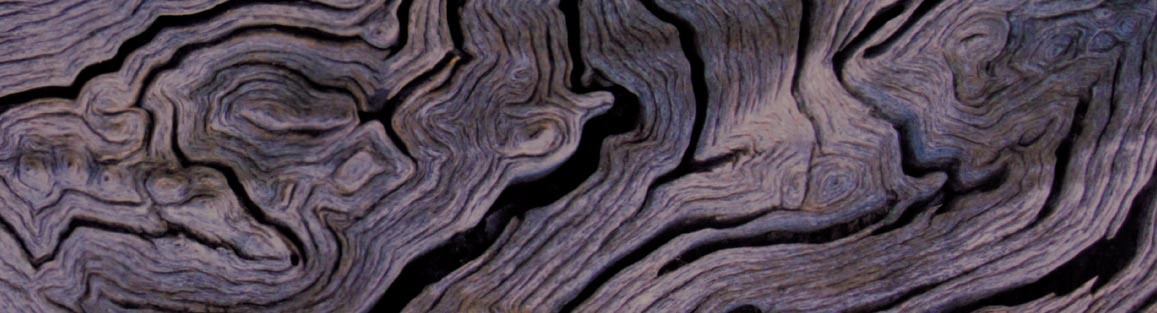 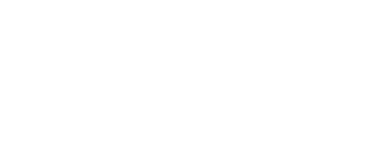 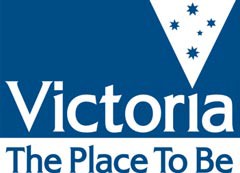 EVC/Bioregion Benchmark for Vegetation Quality AssessmentGippsland Plain bioregionEVC 2: Coast Banksia WoodlandDescription:Restricted to near coastal localities on secondary or tertiary dunes behind Coastal Dune Scrub. Usually dominated by a  woodland overstorey of Coast Banksia Banksia integrifolia to 15 m tall over a medium shrub layer. The understorey consists of a number of herbs and sedges, including scramblers.Tree Canopy Cover:Ecological Vegetation Class bioregion benchmarkwww.dse.vic.gov.auEVC/Bioregion Benchmark for Vegetation Quality AssessmentGippsland Plain bioregionEVC 3: Damp Sands Herb-rich WoodlandDescription:A low, grassy or bracken-dominated eucalypt forest or open woodland to 15 m tall with a large shrub layer and ground layer  rich in herbs, grasses, and orchids. Occurs mainly on flat or undulating areas on moderately fertile, relatively well-drained, deep sandy or loamy topsoils over heavier subsoils (duplex soils).Tree Canopy Cover:Ecological Vegetation Class bioregion benchmarkwww.dse.vic.gov.auEVC/Bioregion Benchmark for Vegetation Quality AssessmentGippsland Plain bioregionEVC 6: Sand HeathlandDescription:Treeless heathland (or with occasional emergent mallee-form eucalypts and/or Banksias) occurring on deep infertile sands. Consists of a low, dense heathy shrub layer and a number of sedges and sedge-like species. Grasses and herbs are notably absent or infrequent.Recruitment:Episodic/Fire.  Desirable period between disturbances is 30 years.Organic Litter:20% coverWeediness:There are no consistent weeds in this EVC.Ecological Vegetation Class bioregion benchmarkwww.dse.vic.gov.auEVC/Bioregion Benchmark for Vegetation Quality AssessmentGippsland Plain bioregionEVC 7: Clay HeathlandDescription:Occurs on sites with impeded drainage, often on duplex soils. Dominated by heathy shrub species with or without an eucalypt overstorey. The ground layer is dense and diverse with a variety of landforms.+ woodland  only components (ignore when assessing treeless areas and standardise final score as appropriate)Large trees+:Tree Canopy Cover+:Ecological Vegetation Class bioregion benchmarkwww.dse.vic.gov.auEVC/Bioregion Benchmark for Vegetation Quality AssessmentGippsland Plain bioregionEVC 8: Wet HeathlandDescription:A low, generally treeless heathland although sometimes emergent eucalypts may be present. Occurs on lower slopes, flats or depressions, which are infertile and subjected to prolonged water logging. Understorey is often dominated by a range of sedges, grasses and shrubs.Recruitment:Episodic/Fire.  Desirable period between disturbances is 30 years.Organic Litter:20% coverWeediness:There are no consistent weeds in this EVC.Ecological Vegetation Class bioregion benchmarkwww.dse.vic.gov.auEVC/Bioregion Benchmark for Vegetation Quality AssessmentGippsland Plain bioregionEVC 9: Coastal SaltmarshDescription:Occurs on and immediately above marine and estuarine tidal flats and contains distinct floristic communities as bands or zones in the same location, depending on the positioning of the various floristic communities in relation to the saline environment. Consists of a range of life forms including succulent herbs, low succulent shrubs, rushes and sedges.Recruitment:ContinuousOrganic Litter:10 % coverWeediness:There are no consistent weeds in this EVC.Ecological Vegetation Class bioregion benchmarkwww.dse.vic.gov.auEVC/Bioregion Benchmark for Vegetation Quality AssessmentGippsland Plain bioregionEVC 10: Estuarine WetlandDescription:Grows on anaerobic peat-rich muds on the edges of estuarine waterbodies such as creeks, rivers and lagoons with intermediate salinity conditions. Vegetation is determined by fluctuating salinity, which varies in time from occasionally fresh to brackish or occasionally saline according to river flood and marine tide events. Dominated by graminoids and halophytic herbs and often fringed by a tall scrub layer of Swamp Paperbark Melaleuca ericifolia at the landward edge.Recruitment:Episodic/Flood: desirable period of disturbance is every five yearsOrganic Litter:10 % coverEcological Vegetation Class bioregion benchmarkwww.dse.vic.gov.au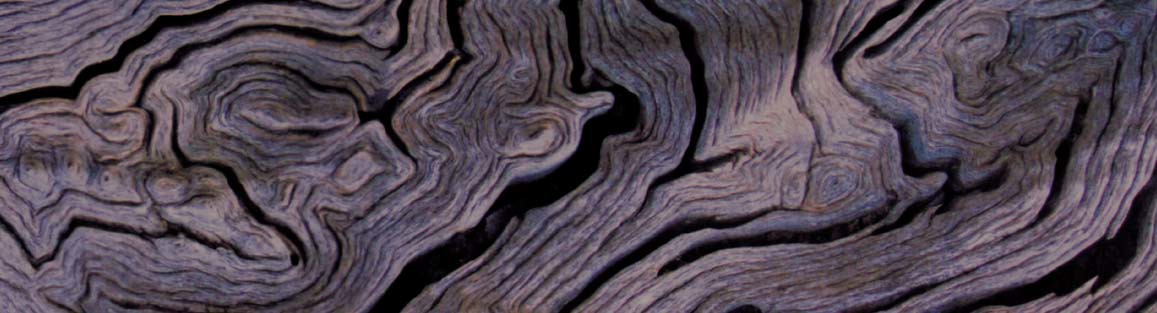 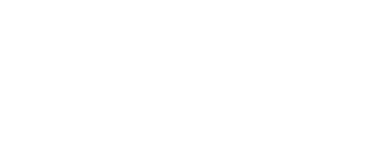 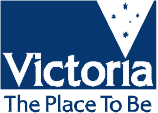 EVC/Bioregion Benchmark for Vegetation Quality AssessmentGippsland Plain bioregionEVC 11: Coastal Lagoon WetlandDescription:Occupies the margins of coastal freshwater lagoons that have formed behind the coastal dune barrier and the adjacent hills. It has several zones dependent upon water depth and persistence of inundation. Within the lagoon itself where exposure is rare, the vegetation is dominated by graminoids whereas on the lagoon margin a tall scrub layer is common.Recruitment:ContinuousOrganic Litter:20% coverWeediness:There are no consistent weeds in this EVC.Ecological Vegetation Class bioregion benchmarkwww.dse.vic.gov.auEVC/Bioregion Benchmark for Vegetation Quality AssessmentGippsland Plain bioregionEVC 12: Wet Swale HerblandDescription:Occupies seasonally inundated dune swales often forming between the coastal dune barrier and hinterland hills. Soils are predominantly deep peats often with aeolian sand lenses where species typical of drier environments may grow. This EVC typically consists of a range of amphibious rushes, sedges and herbs.Recruitment:Episodic/Flood: desirable period of disturbance is every five yearsOrganic Litter:10% coverEcological Vegetation Class bioregion benchmarkwww.dse.vic.gov.au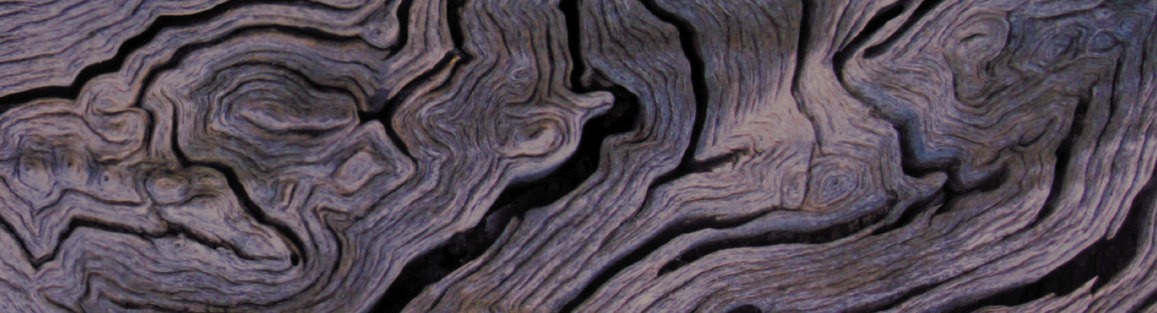 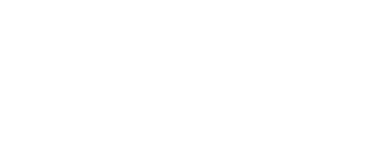 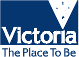 EVC/Bioregion Benchmark for Vegetation Quality AssessmentGippsland Plains bioregionEVC 14: Banksia WoodlandDescription:Open scrub to open woodland to 10 m tall on well-drained Quaternary and Tertiary sandy soils. The overstorey is dominated by Saw Banksia Banksia serrata, sometimes with emergent eucalypts while the understorey is shrub-rich.Tree Canopy Cover:Ecological Vegetation Class bioregion benchmarkwww.dse.vic.gov.au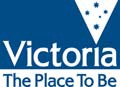 EVC/Bioregion Benchmark for Vegetation Quality AssessmentGippsland Plain bioregionEVC 15: Limestone Box ForestDescription:Occurs on generally well developed terra rossa soils derived from Tertiary limestones that outcrop around coastal streams, gullies and lakes. Open eucalypt forest to 20 m tall with a tall shrub layer understorey and a grass and herb-rich ground layer on sheltered aspects but may be almost completely bare on drier aspects.Tree Canopy Cover:Ecological Vegetation Class bioregion benchmarkwww.dse.vic.gov.auEVC/Bioregion Benchmark for Vegetation Quality AssessmentGippsland Plain bioregionEVC 16: Lowland ForestDescription:Eucalypt forest to 20 m tall on relatively fertile, moderately well-drained soils in areas of relatively high rainfall. Characterised by the diversity of life forms and species in the understorey including a range of shrubs, grasses and herbs.Tree Canopy Cover:Ecological Vegetation Class bioregion benchmarkwww.dse.vic.gov.auEVC/Bioregion Benchmark for Vegetation Quality AssessmentGippsland Plain bioregionEVC 18: Riparian ForestDescription:A tall forest to 30 m tall along river banks and associated alluvial terraces with occasional occurrences in the heads of gullies leading into creeks and rivers. The soil is fertile alluvium, regularly inundated and permanently moist. Dominated by tall eucalypts but also has an open to sparse secondary tree layer of wattles and scattered dense patches of shrubs, ferns, grasses and herbs.Tree Canopy Cover:Ecological Vegetation Class bioregion benchmarkwww.dse.vic.gov.auEVC/Bioregion Benchmark for Vegetation Quality AssessmentGippsland Plain bioregionEVC 19: Riparian ShrublandDescription:Diverse, medium to tall shrubland to 8 m tall occurring on rocky substrates of major streams and banks and channels of rocky creeks and along perennial streams in gorge tracts. Able to withstand frequent flooding or regenerate rapidly after such disturbance and often forming dense thickets along the stream's edge during long periods without flooding. Trees may be irregularly scattered throughout but tend to be restricted to the banks of the rivers and creeks. Sedges and rushes common to riparian environments dominate the understorey as well as an array of herbs and grasses including many ephemeral species which survive on the bare sands or in rock crevice.Canopy Cover:Ecological Vegetation Class bioregion benchmarkwww.dse.vic.gov.auEVC/Bioregion Benchmark for Vegetation Quality AssessmentGippsland Plain bioregionEVC 21: Shrubby Dry ForestDescription:Occurs on a range of geologies on exposed aspects such as ridge-lines and medium to steep upper slopes, often in high rainfall areas and on shallow infertile soils. The overstorey is a low, open forest to 25 m tall characterised by the diversity and  variability of the eucalypts. The understorey often lacks a secondary tree layer but contains a well-developed medium to low shrub layer. The ground layer is often very sparse with tussock-forming graminoids being the dominant life form.Tree Canopy Cover:Ecological Vegetation Class bioregion benchmarkwww.dse.vic.gov.auEVC/Bioregion Benchmark for Vegetation Quality AssessmentGippsland Plain bioregionEVC 22: Grassy Dry ForestDescription:Occurs on a variety of gradients and altitudes and on a range of geologies. The overstorey is dominated by a low to medium height forest of eucalypts to 20 m tall, sometimes resembling an open woodland with a secondary, smaller tree layer including a number of Acacia species. The understorey usually consists of a sparse shrub layer of medium height. Grassy Dry Forest is characterised by a ground layer dominated by a high diversity of drought-tolerant grasses and herbs, often including a suite of fern species.Tree Canopy Cover:Ecological Vegetation Class bioregion benchmarkwww.dse.vic.gov.auEVC/Bioregion Benchmark for Vegetation Quality AssessmentGippsland Plain bioregionEVC 23: Herb-rich Foothill ForestDescription:Occurs on relatively fertile, moderately well-drained soils on an extremely wide range of geological types and in areas of moderate to high rainfall. Occupies easterly and southerly aspects mainly on lower slopes and in gullies. A medium to tall open forest or woodland to 25 m tall with a small tree layer over a sparse to dense shrub layer. A high cover and diversity of herbs and grasses in the ground layer characterise this EVC.Tree Canopy Cover:Ecological Vegetation Class bioregion benchmarkwww.dse.vic.gov.auEVC/Bioregion Benchmark for Vegetation Quality AssessmentGippsland Plain bioregionEVC 29: Damp ForestDescription:Grows on a wide range of geologies on well-developed generally colluvial soils on a variety of aspects, from sea level to montane elevations. Dominated by a tall eucalypt tree layer to 30 m tall over a medium to tall dense shrub layer of broad- leaved species typical of wet forest mixed with elements from dry forest types. The ground layer includes herbs and grasses as well as a variety of moisture-dependent ferns.Tree Canopy Cover:Ecological Vegetation Class bioregion benchmarkwww.dse.vic.gov.auEVC/Bioregion Benchmark for Vegetation Quality AssessmentGippsland Plain bioregionEVC 30: Wet ForestDescription:Grows on fertile, well-drained loamy soils on a range of geologies and elevation levels. It is largely restricted to protected sites in gullies and on southern aspects of hills and mountains where rainfall is high and cloud cover at ground level is frequent. Characterised by a tall eucalypt overstorey to 30 m tall with scattered understorey trees over a tall broad-leaved shrubby understorey and a moist, shaded, fern-rich ground layer that is usually dominated by tree-ferns.Tree Canopy Cover:Ecological Vegetation Class bioregion benchmarkwww.dse.vic.gov.auEVC/Bioregion Benchmark for Vegetation Quality AssessmentGippsland Plain bioregionEVC 32: Warm Temperate RainforestDescription:Closed forest to 20 m tall occurring along small streams and narrow coastal fringes associated with lakes and estuaries. Dominated by a range of non-eucalypt canopy species above an understorey of smaller trees and shrubs and usually visually dominated by ferns and climbers.Tree Canopy Cover:Ecological Vegetation Class bioregion benchmarkwww.dse.vic.gov.auEVC/Bioregion Benchmark for Vegetation Quality AssessmentGippsland Plain bioregionEVC 34: Dry RainforestDescription:Open to closed non-eucalypt low forest or tall shrubland to 15 m tall. Occurs in areas of relatively low rainfall (750-900mm per annum) and primarily confined to topographic fire refuges most often associated with extensive cliffs, gorges and rock screes on northern and western aspects.Tree Canopy Cover:Ecological Vegetation Class bioregion benchmarkwww.dse.vic.gov.auEVC/Bioregion Benchmark for Vegetation Quality AssessmentGippsland Plain bioregionEVC 45: Shrubby Foothill ForestDescription:Eucalypt forest to 25 m tall over an understorey characterised by a distinctive middle strata dominated by a diversity of narrow- leaved shrubs and a paucity of ferns, graminoids and herbs in the ground stratum.Tree Canopy Cover:Ecological Vegetation Class bioregion benchmarkwww.dse.vic.gov.auEVC/Bioregion Benchmark for Vegetation Quality AssessmentGippsland Plain bioregionEVC 47: Valley Grassy ForestDescription:Valley Grassy Forest occurs under moderate rainfall regimes of 700-800 mm per annum on fertile well-drained colluvial or alluvial soils on gently undulating lower slopes and valley floors. Open forest to 20 m tall that may carry a variety of eucalypts, usually species which prefer more moist or more fertile conditions over a sparse shrub cover. In season, a rich array of herbs, lilies, grasses and sedges dominate the ground layer but at the drier end of the spectrum the ground layer may be sparse and slightly less diverse, but with the moisture-loving species still remaining.Tree Canopy Cover:Ecological Vegetation Class bioregion benchmarkwww.dse.vic.gov.auEVC/Bioregion Benchmark for Vegetation Quality AssessmentGippsland Plain bioregionEVC 48: Heathy WoodlandDescription:Spans a variety of geologies but is generally associated with nutrient-poor soils including deep uniform sands (aeolian or outwash) and Tertiary sand/clay which has been altered to form quartzite gravel. Eucalypt-dominated low woodland to 10 m  tall lacking a secondary tree layer and generally supporting a diverse array of narrow or ericoid-leaved shrubs except where frequent fire has reduced this to a dense cover of bracken. Geophytes and annuals can be quite common but the ground cover is normally fairly sparse.Tree Canopy Cover:Ecological Vegetation Class bioregion benchmarkwww.dse.vic.gov.au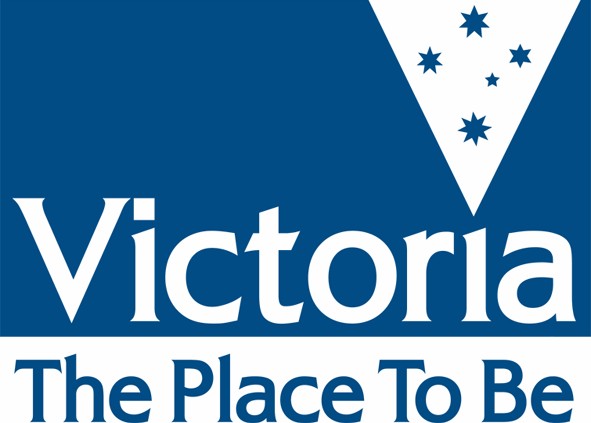 EVC/Bioregion Benchmark for Vegetation Quality AssessmentGippsland Plain bioregionEVC 53: Swamp ScrubDescription:Closed scrub to 8 m tall at low elevations on alluvial deposits along streams or on poorly drained sites with higher nutrient availability. The EVC is dominated by Swamp Paperbark Melaleuca ericifolia (or sometimes Woolly Tea-tree Leptospermum lanigerum) which often forms a dense thicket, out-competing other species. Occasional emergent eucalypts may be present. Where light penetrates to ground level, a moss/lichen/liverwort or herbaceous ground cover is often present.  Dry variants have a grassy/herbaceous ground layer.Canopy Cover:Ecological Vegetation Class bioregion benchmarkwww.dse.vic.gov.auEVC/Bioregion Benchmark for Vegetation Quality AssessmentGippsland Plain bioregionEVC 55: Plains Grassy WoodlandDescription:An open, eucalypt woodland to 15 m tall occurring on a number of geologies and soil types. Occupies poorly drained, fertile soils on flat or gently undulating plains at low elevations. The understorey consists of a few sparse shrubs over a species-rich grassy and herbaceous ground layer.Tree Canopy Cover:Ecological Vegetation Class bioregion benchmarkwww.dse.vic.gov.auEVC/Bioregion Benchmark for Vegetation Quality AssessmentGippsland Plain bioregionEVC 56: Floodplain Riparian WoodlandDescription:An open eucalypt woodland to 20 m tall over a medium to tall shrub layer with a ground layer consisting of amphibious and aquatic herbs and sedges. Occurs along the banks and floodplains of the larger meandering rivers and major creeks, often in conjunction with one or more floodplain wetland communities. Elevation and rainfall are relatively low and soils are fertile alluviums subject to periodic flooding and inundation.Tree Canopy Cover:Ecological Vegetation Class bioregion benchmarkwww.dse.vic.gov.auEVC/Bioregion Benchmark for Vegetation Quality AssessmentGippsland Plain bioregionEVC 59: Riparian ThicketDescription:Dense thickets of Woolly Tea-tree Leptospermum lanigerum and/or Scented Paperbark Melaleuca squarrosa to 6 m tall with occasional emergent eucalypts that occur on broad beds of small streams or on regular flooded terraces of large streams and rivers. Ground layer is dominated by a number of ferns, tree-ferns and sedges.Canopy Cover:Ecological Vegetation Class bioregion benchmarkwww.dse.vic.gov.au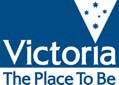 EVC/Bioregion Benchmark for Vegetation Quality AssessmentGippsland Plain bioregionEVC 61: Box Ironbark ForestDescription:Occurs on gently undulating rises, low hills and peneplains on infertile, often stony soils derived from a range of geologies. The open overstorey to 20 m tall consists of a variety of eucalypts, often including one of the Ironbark species. The mid storey often forms a dense to open small tree or shrub layer over an open ground layer ranging from a sparse to well-developed suite of herbs and grasses.Tree Canopy Cover:Ecological Vegetation Class bioregion benchmarkwww.dse.vic.gov.auEVC/Bioregion Benchmark for Vegetation Quality AssessmentGippsland Plain bioregionEVC 68: Creekline Grassy WoodlandDescription:Eucalypt-dominated woodland to 15 m tall with occasional scattered shrub layer over a mostly grassy/sedgy to herbaceous ground-layer. Occurs on low-gradient ephemeral to intermittent drainage lines, typically on fertile colluvial/alluvial soils, on a wide range of suitably fertile geological substrates. These minor drainage lines can include a range of graminoid and herbaceous species tolerant of waterlogged soils, and are presumed to have sometimes resembled a linear wetland or system of interconnected small ponds.Tree Canopy Cover:Ecological Vegetation Class bioregion benchmarkwww.dse.vic.gov.auEVC/Bioregion Benchmark for Vegetation Quality AssessmentGippsland Plain bioregionEVC 82: Riverine Escarpment ScrubDescription:Shrubland to 10 m tall with occasional emergent eucalypts. Occurs on shallow colluvial soils along rocky cliffs and slopes associated with rivers and creeks and may extend onto alluvial terraces. Characterised by a dense medium to tall shrub layer over a ground layer which can range from low to high diversity and consist of a variety of graminoids, grasses and herbs. Ferns can often be a major component of the ground stratum.Canopy Cover:Ecological Vegetation Class bioregion benchmarkwww.dse.vic.gov.auEVC/Bioregion Benchmark for Vegetation Quality AssessmentGippsland Plain bioregionEVC 83: Swampy Riparian WoodlandDescription:Woodland to 15 m tall generally occupying low energy streams of the foothills and plains. The lower strata are variously locally dominated by a range of large and medium shrub species on the stream levees in combination with large tussock grasses and sedges in the ground layer.Tree Canopy Cover:Ecological Vegetation Class bioregion benchmarkwww.dse.vic.gov.au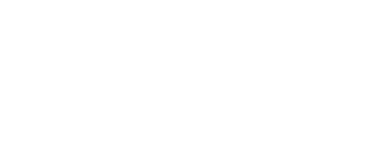 EVC/Bioregion Benchmark for Vegetation Quality AssessmentGippsland Plain bioregionEVC 125: Plains Grassy WetlandDescription:This EVC is usually treeless, but in some instances can include sparse River Red Gum Eucalyptus camaldulensis or Swamp Gum Eucalyptus ovata. A sparse shrub component may also be present. The characteristic ground cover is dominated by grasses  and small sedges and herbs. The vegetation is typically species-rich on the outer verges but is usually species-poor in the wetter central areas.Recruitment:Episodic/Flood. Desirable period between disturbances is 5 years.Organic Litter:10% coverEcological Vegetation Class bioregion benchmarkwww.dse.vic.gov.auEVC/Bioregion Benchmark for Vegetation Quality AssessmentGippsland Plain bioregionEVC 127: Valley Heathy ForestDescription:A low, open forest to 15 m tall with a sedgy/grassy understorey with a component of small ericoid shrubs and grass-trees. Soil and moisture factors are critical in delimiting the vegetation.Tree Canopy Cover:Ecological Vegetation Class bioregion benchmarkwww.dse.vic.gov.auEVC/Bioregion Benchmark for Vegetation Quality AssessmentGippsland Plain bioregionEVC 128: Grassy ForestDescription:Low growing forest to 20 m tall with an understorey of small and medium shrubs and a rich diversity of herbs. Large shrubs and understorey trees may also be conspicuous. Often grows in areas transitional between drier box stringybark forests and taller, herb-rich forests typical of more favourable environments.Tree Canopy Cover:Ecological Vegetation Class bioregion benchmarkwww.dse.vic.gov.auEVC/Bioregion Benchmark for Vegetation Quality AssessmentGippsland Plain bioregionEVC 132_61: LaTrobe Valley Plains GrasslandDescription:Treeless vegetation dominated by largely grass and herb life forms. Shrubs and trees may be also occasionally present.Recruitment:Episodic/Fire or Grazing.  Desirable period between disturbances is 5 years.Organic Litter:10 % coverEcological Vegetation Class bioregion benchmarkwww.dse.vic.gov.auEVC/Bioregion Benchmark for Vegetation Quality AssessmentGippsland Plain bioregionEVC 132_62: South Gippsland Plains GrasslandDescription:Treeless or with occasional scattered trees above a largely grassy understorey on grey silty-loamy soils, often seasonally water- logged. Shrubs may be also occasionally present.Life Forms:Life form	#Spp	%Cover  LF codeLarge Herb	5	5%	LHMedium Herb	12	5%	MHSmall or Prostrate Herb	6	5%	SHLarge Tufted Graminoid	3	10%	LTGMedium to Small Tufted Graminoid	5	50%	MTGMedium to Tiny Non-tufted Graminoid	2	10%	MNGBryophytes/Lichens	na	10%	BLTotal understorey projective foliage cover	95%Recruitment:Episodic/Fire or Grazing.Organic Litter:10 % coverEcological Vegetation Class bioregion benchmarkwww.dse.vic.gov.auEVC/Bioregion Benchmark for Vegetation Quality AssessmentGippsland Plain bioregionEVC 133: Limestone Pomaderris ShrublandDescription:Open woodland to 10 m tall or shrubland with scattered emergent eucalypts to 5 m tall occurring on steep, north facing aspects associated with limestone cliffs with an understorey dominated by medium shrubs. It is found at altitudes of 750 m above sea level and receives a moderate rainfall of approximately over 700 mm per annum.+ woodland only components (ignore when assessing shrubland areas and standardise final score as appropriate)Large trees+:Tree Canopy Cover+:Ecological Vegetation Class bioregion benchmarkwww.dse.vic.gov.auEVC/Bioregion Benchmark for Vegetation Quality AssessmentGippsland Plain bioregionEVC 134: Sand ForestDescription:Eucalypt forest to 20 m tall occurring on deep, low fertility sand deposits subject to high fire frequency. The understorey is visually dominated by Austral Bracken and the overall diversity is low.Tree Canopy Cover:Recruitment:ContinuousOrganic Litter:40 % coverLogs:15m/0.1 haEcological Vegetation Class bioregion benchmarkwww.dse.vic.gov.auEVC/Bioregion Benchmark for Vegetation Quality AssessmentGippsland Plain bioregionEVC 135: Gallery RainforestDescription:Closed forest to 20 m tall occurring along the fringes of substantial streams that periodically flood. The understorey comprises of a number of willowy shrubs that can withstand flooding while mature woody vines are generally absent.Tree Canopy Cover:Ecological Vegetation Class bioregion benchmarkwww.dse.vic.gov.auEVC/Bioregion Benchmark for Vegetation Quality AssessmentGippsland Plain bioregionEVC 136: Sedge WetlandDescription:Occupies seasonal wetlands and consists of generally treeless vegetation dominated by sedges. May contain a fringe of shrubs and isolated shrubs may also be present throughout. Usually of low diversity in central areas, but richer on verges and in some more ephemeral forms of the EVC.  Frequently on soils of high organic content, in depressions within sandy terrain.Life form:Recruitment:Episodic/Flood.  Desirable period between disturbances is 5 years.Organic Litter:10 % coverWeediness:There are no consistent weeds in this EVC.Ecological Vegetation Class bioregion benchmarkwww.dse.vic.gov.auEVC/Bioregion Benchmark for Vegetation Quality AssessmentGippsland Plain bioregionEVC 140: Mangrove ShrublandDescription:Shrubland to 2m tall. Confined to protected low energy coastal environments where there is sufficient shelter from strong wave action and currents to allow the accumulation of fine sediments, generally on mud flats within the tidal zone.Recruitment:ContinuousWeediness:There are no consistent weeds in this EVC.Ecological Vegetation Class bioregion benchmarkwww.dse.vic.gov.auEVC/Bioregion Benchmark for Vegetation Quality AssessmentGippsland Plain bioregionEVC 141: Sandy Flood ScrubDescription:Structurally dominated by medium to large shrubs to 8 m tall with occasional eucalypt emergents. The understorey may contain a range of shrubs, grasses/sedges and herbs/ferns depending on location and period of inundation. Occupies alluvial terraces with coarse to fine sandy soils of permanent streams and rivers.Canopy Cover:Recruitment:Episodic/Flood.  Desirable period between disturbances is 5 years.Organic Litter:10 % coverLogs:5 m/0.1 ha. (note: large log class does not apply)Weediness:There are no consistent weeds in this EVC.Ecological Vegetation Class bioregion benchmarkwww.dse.vic.gov.auEVC/Bioregion Benchmark for Vegetation Quality AssessmentGippsland Plain bioregionEVC 151: Plains Grassy ForestDescription:Open forest to 20 m tall often above a heathy shrub layer and a diverse grassy, sedgy and herbaceous ground layer. Occurs on lowland plains and old river terraces made up of gravelly sandy clays.Tree Canopy Cover:Ecological Vegetation Class bioregion benchmarkwww.dse.vic.gov.auEVC/Bioregion Benchmark for Vegetation Quality AssessmentGippsland Plain bioregionEVC 155: Bird Colony Succulent HerblandDescription:Closed herbland formed on nutrient-enriched sandy substrates associated with shearwater and penguin breeding colonies. A species-poor EVC dominated by species able to cope with both the nutrient enrichment and the severe disturbance caused by the large numbers of burrowing birds.Recruitment:Continuous.Organic Litter:NAWeediness:Ecological Vegetation Class bioregion benchmarkwww.dse.vic.gov.auEVC/Bioregion Benchmark for Vegetation Quality AssessmentGippsland Plain bioregionEVC 160: Coastal Dune ScrubDescription:Closed scrub to 5 m tall with occasional emergents occurring on secondary dunes along ocean and bay beaches and lake shores. Occupies siliceous and calcareous sands that are subject to high levels of saltspray and continuous disturbance from onshore winds.Recruitment:Episodic/Fire.  Desirable period between disturbances is 30 years.Organic Litter:40 % coverEcological Vegetation Class bioregion benchmarkwww.dse.vic.gov.auEVC/Bioregion Benchmark for Vegetation Quality AssessmentGippsland Plain bioregionEVC 161: Coastal Headland ScrubDescription:Scrub or low shrubland to 2 m tall on steep, rocky coastal headlands often associated with cliffs exposed to the stresses of extreme salt-laden winds and salt spray from the south west. Occurs on shallow sands along rocky sections of the coast.Recruitment:ContinuousOrganic Litter:40 % coverEcological Vegetation Class bioregion benchmarkwww.dse.vic.gov.auEVC/Bioregion Benchmark for Vegetation Quality AssessmentGippsland Plain bioregionEVC 163: Coastal Tussock GrasslandDescription:A tussock grassland that may contain emergent shrubs. Occurs on exposed coastal cliffs and bluffs. Soils are saline and the strong salt-laden winds preclude tree growth.Recruitment:ContinuousOrganic Litter:20 % coverEcological Vegetation Class bioregion benchmarkwww.dse.vic.gov.auEVC/Bioregion Benchmark for Vegetation Quality AssessmentGippsland Plain bioregionEVC 164: Creekline Herb-rich WoodlandDescription:Woodland or open forest to 15 m tall occurring on creek terraces and along shallow drainage lines with ephemeral flows. Soils are mostly alluvial deposits of seasonally wet sands and silts. Characterised by a sparse shrub layer above a grassy/sedgy understorey, often rich in herbs within the inter-tussock spaces.Tree Canopy Cover:Recruitment:ContinuousOrganic Litter:20 % coverLogs:10 m/0.1 ha.Ecological Vegetation Class bioregion benchmarkwww.dse.vic.gov.auEVC/Bioregion Benchmark for Vegetation Quality AssessmentGippsland Plain bioregionEVC 169: Dry Valley ForestDescription:Open eucalypt forest to 20 m tall occurring along minor gullies, ephemeral streams and river flats. The understorey consists of a range of shrubs and herbs.Tree Canopy Cover:Ecological Vegetation Class bioregion benchmarkwww.dse.vic.gov.auEVC/Bioregion Benchmark for Vegetation Quality AssessmentGippsland Plain bioregionEVC 175: Grassy WoodlandDescription:A variable open eucalypt woodland to 15 m tall or occasionally Sheoak woodland to 10 m tall over a diverse ground layer of grasses and herbs.  The shrub component is usually sparse. It occurs on sites with moderate fertility on gentle slopes or undulating hills on a range of geologies.Tree Canopy Cover:Ecological Vegetation Class bioregion benchmarkwww.dse.vic.gov.auEVC/Bioregion Benchmark for Vegetation Quality AssessmentGippsland Plain bioregionEVC 191: Riparian ScrubDescription:A dense shrubland to 6 m tall with occasional eucalypt emergents growing on waterlogged substrates often with a peaty surface horizon. Emergent eucalypts may be occasionally present. The understorey is often species-poor and consists typically of sedges tolerant of seasonal waterlogging. Occurs along creeks and minor stream tributaries of the lowland plains.Canopy Cover:Recruitment:ContinuousOrganic Litter:40 % coverWeediness:There are no consistent weeds in this EVC.Ecological Vegetation Class bioregion benchmarkwww.dse.vic.gov.auEVC/Bioregion Benchmark for Vegetation Quality AssessmentGippsland Plain bioregionEVC 309: Calcareous Swale GrasslandDescription:A low coastal grassland that develops on the swales of calcareous sand dunes of Quaternary origin. The only known location of this grassland, at Wilsons Promontory, was disturbed in the past and is now invaded by Coast Tea-tree, Silky Guinea-flower and Drooping Sheoak.Lifeforms:Ecological Vegetation Class bioregion benchmarkwww.dse.vic.gov.auEVC/Bioregion Benchmark for Vegetation Quality AssessmentGippsland Plain bioregionEVC 311: Berm Grassy ShrublandDescription:Low shrubland to 1.5 m tall occurring in sheltered coastal areas where sand deposits have formed as a result of low energy wave action. Contains a number of halophytic species over a ground layer of grasses and herbs.Recruitment:ContinuousOrganic Litter:10% CoverEcological Vegetation Class bioregion benchmarkwww.dse.vic.gov.au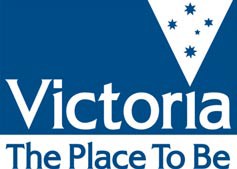 EVC/Bioregion Benchmark for Vegetation Quality AssessmentGippsland Plain bioregionEVC 316: Shrubby Damp ForestDescription:Grows in gullies and on protected slopes on relatively skeletal but fertile sedimentary soils.  Occurs at elevations of around 500 m above sea level and receives a low to moderate annual rainfall of approximately 750 mm.  The overstorey includes a variety of Eucalypt species to 30 m tall. Silver Wattle is a common understorey tree.  The dense mid stratum is comprised ofmedium to large shrubs characteristic of both drier and damper environments.  The ground layer has a sparse cover of grasses and herbs, and commonly includes Austral Bracken.Tree Canopy Cover:Ecological Vegetation Class bioregion benchmarkwww.dse.vic.gov.au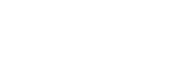 EVC/Bioregion Benchmark for Vegetation Quality AssessmentGippsland Plain bioregionEVC 641: Riparian WoodlandDescription:Occurs beside permanent streams, typically on narrow alluvial deposits. Woodland to 20 m tall generally dominated by Eucalyptus camaldulensis over a tussock grass-dominated understorey. Tall shrubs may be present and amphibious herbs may occur in occasional ponds and beside creeks. While flooding may be common, sites are rarely inundated for lengthy periods.Tree Canopy Cover:Ecological Vegetation Class bioregion benchmarkwww.dse.vic.gov.auEVC/Bioregion Benchmark for Vegetation Quality AssessmentGippsland Plain bioregionEVC 651: Plains Swampy WoodlandDescription:Eucalypt woodland to 15 m tall with ground layer dominated by tussock grasses, sedges and herbs. Shrubs are often scattered throughout. Occurs on poorly drained, seasonally waterlogged heavy soils.Tree Canopy Cover:Ecological Vegetation Class bioregion benchmarkwww.dse.vic.gov.auEVC/Bioregion Benchmark for Vegetation Quality AssessmentGippsland Plain bioregionEVC 653: Aquatic HerblandDescription:Herbland of permanent to semi-permanent wetlands, dominated by sedges (especially on shallower verges) and/or aquatic herbs.  Occurs on fertile paludal soils, typically heavy clays beneath organic accumulations.Recruitment:Episodic/Flood.  Desirable period between disturbances is 5 years.Organic Litter:10% CoverEcological Vegetation Class bioregion benchmarkwww.dse.vic.gov.auEVC/Bioregion Benchmark for Vegetation Quality AssessmentGippsland Plain bioregionEVC 656: Brackish WetlandDescription:Sedgeland or herbland, occasionally grassland, dominated by salt-tolerant species, but samphires, if present usually with low cover.  Typically occurs on heavy, at least seasonally shallowly inundated to waterlogged soils, on a range of geologies. Common in estuaries, along the shorelines of saline/brackish lakes and along poorly defined drainage lines near the coast.Recruitment:Episodic/Flood.  Desirable period between disturbances is 5 years.Organic Litter:10% coverEcological Vegetation Class bioregion benchmarkwww.dse.vic.gov.auEVC/Bioregion Benchmark for Vegetation Quality AssessmentGippsland Plain bioregionEVC 674: Sandy Stream WoodlandDescription:Reed, sedge or shrub-dominated woodland to 15 m tall with a large range of amphibious herbs. Occupies the beds of seasonal creeks where large amounts of course sand have been deposited by past flows, often resulting in a distinctive ‘U’ shape to the drainage line. Sites periodically inundated through the wetter months and soils moist throughout the year. Restricted to moderately high rainfall areas (>600 mm) where coarse parent material available upstream.Tree Canopy Cover:Ecological Vegetation Class bioregion benchmarkwww.dse.vic.gov.auEVC/Bioregion Benchmark for Vegetation Quality AssessmentGippsland Plain bioregionEVC 707: Sedgy Swamp WoodlandDescription:Eucalypt woodland to 15 m tall with sedgy ground layer and a range of herbs tolerant of seasonal waterlogging. Occurs on poorly drained, seasonally wet flats on sandy soils over heavier subsoils.Tree Canopy Cover:Recruitment:ContinuousOrganic Litter:20 % coverLogs:10 m/0.1 ha.Ecological Vegetation Class bioregion benchmarkwww.dse.vic.gov.auEVC/Bioregion Benchmark for Vegetation Quality AssessmentGippsland Plain bioregionEVC 710: Damp HeathlandDescription:Developed on sites of intermittent waterlogging, typically wet in winter and dry in summer, with low nutrient availability.  Closed tall heathland, or scrub if long unburnt. There is a dense ground layer of rushes and sedges, and sometimes emergent eucalypts.Recruitment:Episodic/Fire.  Desirable period between disturbances is 30 years.Organic Litter:20% coverEcological Vegetation Class bioregion benchmarkwww.dse.vic.gov.auEVC/Bioregion Benchmark for Vegetation Quality AssessmentGippsland Plain bioregionEVC 793: Damp Heathy WoodlandDescription:Woodland to 10 m tall with tall dense heathy understorey which becomes tall scrub if long unburnt in high rainfall areas.  The ground layer consists of grasses, herbs, small shrubs and tough-leaved monocots.  Developed on sandy soils of moderate to low fertility, typically wet in winter due to impeding layer in soil and dry in summer.Tree Canopy Cover:Recruitment:Episodic/Fire.  Desirable period between disturbances is 30 years.Organic Litter:20 % coverLogs:10 m/0.1 ha.Weediness:Ecological Vegetation Class bioregion benchmarkwww.dse.vic.gov.au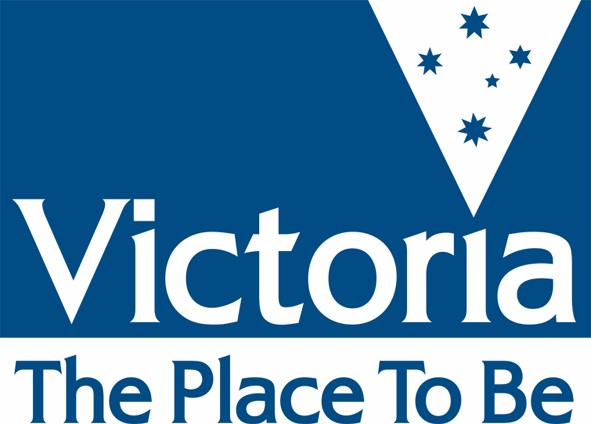 EVC/Bioregion Benchmark for Vegetation Quality AssessmentGippsland Plain bioregionEVC 821: Tall MarshDescription:Occurs on Quaternary sedimentary geology of mainly estuarine sands, soils are peaty, silty clays, and average annual rainfall is approximately 600 mm.  It requires shallow water (to 1 m deep) and low current-scour, and can only tolerate very low levels of salinity. Closed to open grassland/sedgeland to 2-3 m tall, dominated by Common Reed and Cumbungi. Small aquatic and semi-aquatic species occur amongst the reeds.Recruitment:Episodic/Flood: desirable period of disturbance is every five yearsOrganic Litter:10% coverEcological Vegetation Class bioregion benchmarkwww.dse.vic.gov.auEVC/Bioregion Benchmark for Vegetation Quality AssessmentGippsland Plain bioregionEVC 858: Coastal Alkaline Scrub (syn. Calcarenite Dune Woodland)Description:Near-coastal, deep calcareous (alkaline) and largely stable sand dunes and swales commonly dominated by Moonah Melaleuca lanceolata ssp. lanceolata. It occurs at low elevations of 20-60 m above sea level, average annual rainfall is approximately 550- 950 mm, and it occurs on a variety of geologies and soil types.  Low woodland or tall shrubland to 8 m tall, typically with amedium shrub layer, small shrub layer and sedges, grasses and herbs in the ground layer.Canopy Cover:Ecological Vegetation Class bioregion benchmarkwww.dse.vic.gov.auEVC/Bioregion Benchmark for Vegetation Quality AssessmentGippsland Plain bioregionEVC 863: Floodplain ReedbedDescription:A closed to open grassland to 2–3 m tall, dominated by Common Reed. Small aquatic and semi-aquatic species occur amongst the reeds. It occurs on swamps on river plains, especially the lower reaches of the floodplain. Soils are Quaternary stream alluvium with floodplain and low level terrace deposits consisting of silt, clay and peat. Swamp Paperbark frequently fringes the margins of these reed beds.Recruitment:Episodic/Flood. Desirable period between disturbances is 5 years.Organic Litter:10% coverEcological Vegetation Class bioregion benchmarkwww.dse.vic.gov.auEVC/Bioregion Benchmark for Vegetation Quality AssessmentGippsland Plain bioregionEVC 875: Blocked Coastal Stream SwampDescription:Margins of coastal streams that are consistently flooded for long periods where the entrances become plugged by sand during low flow periods. The blockage is breached during floods, briefly exposing the wetlands before the mouth silts up and the dammed river overflows, flooding the habitat of this EVC. Soils are peats derived from Quaternary swamp and lagoonal deposits. Elevation is near sea level and average annual rainfall is 900 mm.Recruitment:Episodic/Flood.  Desirable period between disturbances is 5 years.Organic Litter:10% coverWeediness:There are no consistent weeds in this EVC.Ecological Vegetation Class bioregion benchmarkwww.dse.vic.gov.auEVC/Bioregion Benchmark for Vegetation Quality AssessmentGippsland Plain bioregionEVC 876: Spray-zone Coastal ShrublandDescription:A wind-pruned salt-affected open shrubland usually less than 1 m tall (with occasional emergent taller shrubs) that occurs on the most exposed coastal areas subject to salt-spray and run-off at the crest of sea cliffs.  This EVC usually occurs in association with taller Coastal Headland Scrub (EVC 161).Recruitment:ContinuousOrganic Litter:10 % coverEcological Vegetation Class bioregion benchmarkwww.dse.vic.gov.au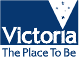 EVC/Bioregion Benchmark for Vegetation Quality AssessmentGippsland Plain bioregionEVC 877: Lowland Herb-rich ForestDescription:Primarily occurs in gullies and along lower slopes close to minor drainage lines. Soils are reasonably fertile colluvial loams. Open eucalypt forest to 20 m tall with a range of medium shrubs conspicuous in the mid-stratum.  The ground layer is dominated by  a dense cover of grasses and a high diversity of tussock-forming graminoids and herbs.Tree Canopy Cover:Ecological Vegetation Class bioregion benchmarkwww.dse.vic.gov.auEVC/Bioregion Benchmark for Vegetation Quality AssessmentGippsland Plain bioregionEVC 879: Coastal Dune GrasslandDescription:Consists of grasses and halophytes (succulents) that colonise the foredunes of ocean beaches. Soils are siliceous sands that have a very low humus content.Recruitment:ContinuousOrganic Litter:10 % coverEcological Vegetation Class bioregion benchmarkwww.dse.vic.gov.auEVC/Bioregion Benchmark for Vegetation Quality AssessmentGippsland Plain bioregionEVC 895: Escarpment ShrublandDescription:Occurs on rocky escarpments in steep valleys or gorges, associated with limestone or basalt. Sites have moderate to high fertility, are well-drained but subject to regular summer drought due to shallow soils. . Eucalypt woodland to 15 m tall or non- eucalypt shrubland to 8 m tall, sometimes with occasional eucalypts; lichen-covered rock outcrops are common.+ eucalypt woodland only components (ignore when assessing shrubland areas and standardise site condition score as required)Large trees+:Tree Canopy Cover:Ecological Vegetation Class bioregion benchmarkwww.dse.vic.gov.auEVC/Bioregion Benchmark for Vegetation Quality AssessmentGippsland Plain bioregionEVC 902: Gully WoodlandDescription:Woodland or open forest to 20 m tall occurring along moderately steep gullies. Soils are mostly colluvial deposits of sands and silts. Characterised by a medium dense small tree and shrub layer above a grassy/sedgy understorey, often rich in herbs within the inter-tussock spaces.Tree Canopy Cover:Recruitment:ContinuousOrganic Litter:20 % coverLogs:10 m/0.1 ha.Ecological Vegetation Class bioregion benchmarkwww.dse.vic.gov.auEVC/Bioregion Benchmark for Vegetation Quality AssessmentGippsland Plain bioregionEVC 914: Estuarine Flats GrasslandDescription:Closed to open grassland to 1.5 m tall with occasional shrubs occurring on estuarine flats often associated with current or old beach berms or sand sheets that are occasionally inundated by high tides. Occupies areas on marginally higher ground inland from Coastal Saltmarsh.Recruitment:ContinuousOrganic Litter:10% CoverEcological Vegetation Class bioregion benchmarkwww.dse.vic.gov.auEVC/Bioregion Benchmark for Vegetation Quality AssessmentGippsland Plain bioregionEVC 934: Brackish GrasslandDescription:Grassland or sedgeland occurring on silts in low-lying areas within brackish floodplains. Often occurs in association with Brackish Wetland.Recruitment:ContinuousOrganic Litter:10% coverWeediness:There are no consistent weeds in this EVC.Ecological Vegetation Class bioregion benchmarkwww.dse.vic.gov.auEVC/Bioregion Benchmark for Vegetation Quality AssessmentGippsland Plain bioregionEVC 937: Swampy WoodlandDescription:Open eucalypt woodland to 15 m tall with ground-layer dominated by tussock grasses and/or sedges and often rich in herbs. Occurs on poorly drained, seasonally waterlogged heavy soils, primarily on swamp deposits but extending to suitable substrates within some landscapes of sedimentary origin.Tree Canopy Cover:Recruitment:ContinuousOrganic Litter:20 % coverLogs:15 m/0.1 ha.Ecological Vegetation Class bioregion benchmarkwww.dse.vic.gov.auEVC/Bioregion Benchmark for Vegetation Quality AssessmentGippsland Plain bioregionEVC 938: Shrubby Gully ForestDescription:An open eucalypt forest to woodland to 20 m tall confined to narrow bands along low gradient gullies on minor streams within foothills. Often associated with granite soils. The understorey is dominated by shrubs, sedges and ferns and lacks the diversity of herbs and grasses associated with drainage lines on more fertile soils.Tree Canopy Cover:Ecological Vegetation Class bioregion benchmarkwww.dse.vic.gov.auEVC/Bioregion Benchmark for Vegetation Quality AssessmentGippsland Plain bioregionEVC 953: Estuarine ScrubDescription:Closed scrub to 6 m tall growing on the edge of estuarine waterbodies such as creeks, rivers and lagoons with intermediate salinity and poor drainage conditions. Dominated by Swamp Paperbark Melaleuca ericifolia with a halophytic (succulent) ground layer dominated by graminoids and herbs. Often occurs in close association with Estuarine Wetland.Canopy Cover:Recruitment:ContinuousOrganic Litter:20 % coverLogs:5 m/0.1 ha. (note: large log class does not apply)Ecological Vegetation Class bioregion benchmarkwww.dse.vic.gov.auLarge trees:SpeciesDBH(cm)#/haBanksia spp.Eucalyptus spp.50 cm70 cm10 / ha%coverCharacter SpeciesCommon Name15%Banksia integrifoliaEucalyptus viminalis ssp. pryorianaCoast BanksiaRough-barked Manna GumLife Forms: Life form#Spp%CoverLF codeImmature Canopy Tree5%ITMedium Shrub340%MSSmall Shrub11%SSLarge Herb21%LHMedium Herb315%MHSmall or Prostrate Herb210%SHLarge Tufted Graminoid11%LTGMedium to Small Tufted Graminoid15%MTGMedium to Tiny Non-tufted Graminoid110%MNGGround Fern110%GFScrambler or Climber210%SCBryophytes/Lichensna20%BLLF CodeMSSpecies typical of at least part of EVC rangeLeucopogon parviflorusCommon NameCoast Beard-heathMSRhagodia candolleana ssp. candolleanaSeaberry SaltbushMSLeptospermum laevigatumCoast Tea-treeLHSenecio minimusShrubby FireweedLHHaloragis browniiSwamp RaspwortMHSambucus gaudichaudianaWhite ElderberryMHViola hederacea sensu Willis (1972)Ivy-leaf VioletMHLobelia ancepsAngled LobeliaMHSarcocornia quinquefloraBeaded GlasswortSHHydrocotyle sibthorpioidesShining PennywortSHDichondra repensKidney-weedGFPteridium esculentumAustral BrackenSCGalium australeTangled BedstrawSCClematis microphyllaSmall-leaved ClematisLarge trees:SpeciesEucalyptus spp.DBH(cm)70 cm#/ha15 / ha%coverCharacter SpeciesCommon Name15%Eucalyptus viminalis ssp. pryorianaRough-barked Manna GumUnderstorey: Life form#Spp%CoverLF codeImmature Canopy Tree5%ITUnderstorey Tree or Large Shrub15%TMedium Shrub525%MSSmall Shrub35%SSProstrate Shrub11%PSLarge Herb25%LHMedium Herb815%MHSmall or Prostrate Herb510%SHLarge Tufted Graminoid210%LTGLarge Non-tufted Graminoid11%LNGMedium to Small Tufted Graminoid410%MTGMedium to Tiny Non-tufted Graminoid210%MNGGround Fern115%GFBryophytes/Lichensna10%BLLife Forms: Life form#Spp%CoverLF codeMedium Shrub755%MSSmall Shrub410%SSMedium Herb35%MHSmall or Prostrate Herb25%SHLarge Tufted Graminoid15%LTGLarge Non-tufted Graminoid11%LNGMedium to Small Tufted Graminoid25%MTGMedium to Tiny Non-tufted Graminoid215%MNGGround Fern11%GFBryophytes/Lichensna10%BLSoil Crustna10%S/CLF CodeMSSpecies typical of at least part of EVC rangeEpacris impressaCommon NameCommon HeathMSBanksia marginataSilver BanksiaMSLeptospermum continentalePrickly Tea-treeMSLeptospermum myrsinoidesHeath Tea-treeSSDillwynia glaberrimaSmooth Parrot-peaSSPlatylobium obtusangulumCommon Flat-peaSSHibbertia fasciculata var. prostrataBundled Guinea-flowerSSLeucopogon virgatusCommon Beard-heathMHGonocarpus humilisShade RaspwortMHDrosera peltata ssp. auriculataTall SundewLNGGahnia radulaThatch Saw-sedgeLTGXanthorrhoea minor ssp. luteaSmall Grass-treeMTGLepidosperma concavumSandhill Sword-sedgeMNGHypolaena fastigiataTassel Rope-rushMNGSchoenus brevifoliusZig-zag Bog-sedgeGFPteridium esculentumAustral BrackenSpeciesDBH(cm)#/haEucalyptus spp.40 cm10 / ha%coverCharacter SpeciesCommon Name10%Eucalyptus conspicuaSwamp StringybarkUnderstorey: Life form Medium Shrub#Spp6%Cover40%LF codeMSSmall Shrub710%SSProstrate Shrub21%PSLarge Herb21%LHMedium Herb810%MHSmall or Prostrate Herb21%SHLarge Tufted Graminoid35%LTGMedium to Small Tufted Graminoid45%MTGMedium to Tiny Non-tufted Graminoid45%MNGGround Fern21%GFBryophytes/Lichensna10%BLSoil Crustna10%S/CTotal understorey projective foliage cover75%Life Forms: Life form#Spp%CoverLF codeMedium Shrub640%MSSmall Shrub35%SSProstrate Shrub11%PSMedium Herb35%MHSmall or Prostrate Herb25%SHLarge Tufted Graminoid15%LTGLarge Non-tufted Graminoid210%LNGMedium to Small Tufted Graminoid25%MTGMedium to Tiny Non-tufted Graminoid520%MNGGround Fern11%GFBryophytes/Lichensna20%BLLF CodeMSSpecies typical of at least part of EVC rangeMelaleuca squarrosaCommon NameScented PaperbarkMSLeptospermum continentalePrickly Tea-treeMSAllocasuarina paludosaScrub SheoakMSSprengelia incarnataPink Swamp-heathSSPlatylobium obtusangulumCommon Flat-peaSSEpacris obtusifoliaBlunt-leaf HeathSSEpacris gunniiAce of SpadesMHGonocarpus humilisShade RaspwortMHGonocarpus tetragynusCommon RaspwortLNGGahnia radulaThatch Saw-sedgeMTGPatersonia occidentalisLong Purple-flagMNGSchoenus brevifoliusZig-zag Bog-sedgeMNGSchoenus lepidospermaSlender Bog-sedgeMNGBaumea junceaBare Twig-sedgeMNGLeptocarpus tenaxSlender Twine-rushSCCassytha glabellaSlender Dodder-laurelGFLindsaea linearisScrew FernLife Forms: Life form#Spp%CoverLF codeMedium Shrub220%MSSmall Shrub11%SSMedium Herb320%MHSmall or Prostrate Herb215%SHLarge Non-tufted Graminoid11%LNGMedium to Small Tufted Graminoid15%MTGMedium to Tiny Non-tufted Graminoid210%MNGSoil Crustna10%S/CTotal understorey projective foliage cover70%LF CodeMSSpecies typical of at least part of EVC rangeSclerostegia arbusculaCommon NameShrubby GlasswortSSSuaeda australisAustral SeabliteMHSarcocornia quinquefloraBeaded GlasswortMHSamolus repensCreeping BrookweedMHHemichroa pentandraTrailing HemichroaSHDisphyma crassifolium ssp. clavellatumRounded Noon-flowerMNGTriglochin striatumStreaked ArrowgrassMNGDistichlis distichophyllaAustralian Salt-grassLife Forms: Life form Medium Shrub#Spp1%Cover10%LF codeMSSmall Shrub25%SSLarge Herb25%LHMedium Herb620%MHSmall or Prostrate Herb210%SHLarge Tufted Graminoid210%LTGLarge Non-tufted Graminoid15%LNGMedium to Small Tufted Graminoid25%MTGMedium to Tiny Non-tufted Graminoid320%MNGTotal understorey projective foliage cover85%LF CodeMSSpecies typical of at least part of EVC rangeMelaleuca ericifoliaCommon NameSwamp PaperbarkMHSamolus repensCreeping BrookweedMHHydrocotyle hirtaHairy PennywortSHSelliera radicansShiny Swamp-matLTGLomandra longifoliaSpiny-headed Mat-rushLTGJuncus pallidusPale RushLNGJuncus kraussii ssp. australiensisSea RushMNGFicinia nodosaKnobby Club-sedgeMNGDistichlis distichophyllaAustralian Salt-grassWeediness: LF CodeTypical Weed SpeciesCommon NameInvasiveImpactLHLH MH MH MHCirsium vulgareSonchus oleraceus Hypochoeris radicataPlantago coronopus Cotula coronopifoliaSpear ThistleCommon Sow-thistle Cat's EarBuck's-horn Plantain Water Buttonshighhigh high high highhighlow low high highLife Forms: Life form#Spp%CoverLF codeMedium Shrub415%MSSmall Shrub21%SSLarge Herb11%LHMedium Herb25%MHSmall or Prostrate Herb11%SHLarge Tufted Graminoid15%LTGLarge Non-tufted Graminoid215%LNGMedium to Small Tufted Graminoid15%MTGMedium to Tiny Non-tufted Graminoid25%MNGGround Fern15%GFScrambler or Climber11%SCBryophytes/Lichensna10%BLTotal understorey projective foliage cover60%LF CodeMSSpecies typical of at least part of EVC rangeLeptospermum  continentaleCommon NamePrickly Tea-treeMSMelaleuca squarrosaScented PaperbarkMSMelaleuca ericifoliaSwamp PaperbarkMHGonocarpus  tetragynusCommon RaspwortLTGCarex appressaTall SedgeMTGTriglochin procerum s.l.Water RibbonsLNGPhragmites australisCommon ReedLNGLepidosperma  longitudinalePithy Sword-sedgeMNGBaumea tetragonaSquare Twig-sedgeSCCassytha glabellaSlender Dodder-laurelLife forms: Life form#Spp%CoverLF codeSmall Shrub11%SSLarge Herb11%LHMedium Herb715%MHSmall or Prostrate Herb35%SHLarge Tufted Graminoid25%LTGLarge Non-tufted Graminoid11%LNGMedium to Small Tufted Graminoid410%MTGMedium to Tiny Non-tufted Graminoid425%MNGGround Fern15%GFScrambler or Climber21%SCTotal understorey projective foliage cover70%LF CodeLHSpecies typical of at least part of EVC rangeVillarsia reniformisCommon NameRunning Marsh-flowerMHPotamogeton tricarinatus s.l.Floating PondweedMHMyriophyllum simulansAmphibious Water-milfoilMHViola hederacea sensu Willis (1972)Ivy-leaf VioletMHVeronica plebeiaTrailing SpeedwellSHDichondra repensKidney-weedSHHydrocotyle  sibthorpioidesShining PennywortSHAsperula subsimplexWater WoodruffLTGLomandra longifoliaSpiny-headed Mat-rushLNGEleocharis sphacelataTall Spike-sedgeMTGLepidosperma  concavumSandhill Sword-sedgeMTGIsolepis fluitansFloating Club-sedgeMTGLachnagrostis  filiformisCommon Blown-grassMTGTriglochin procerum s.l.Water RibbonsMNGImperata cylindricaBlady GrassMNGHemarthria uncinata var. uncinataMat GrassMNGMicrolaena stipoides var. stipoidesWeeping GrassMNGePseudoraphis  paradoxaSlender Mud-grassMNGFicinia nodosaKnobby Club-sedgeGFPteridium esculentumAustral BrackenSCBillardiera scandensCommon Apple-berrySCGlycine clandestinaTwining GlycineWeediness:LF CodeTypical Weed SpeciesCommon NameInvasiveImpactMHMHHypochoeris radicataLeontodon taraxacoides ssp. taraxacoidesCat's EarHairy HawkbithighhighlowlowLarge trees:SpeciesBanksia serrataDBH(cm)50 cm#/ha15 / ha%coverCharacter SpeciesCommon Name15%Banksia serrataSaw BanksiaUnderstorey: Life form#Spp%CoverLF codeImmature Canopy Tree5%ITUnderstorey Tree or Large Shrub15%TMedium Shrub1025%MSSmall Shrub715%SSLarge Herb11%LHMedium Herb510%MHSmall or Prostrate Herb11%SHLarge Tufted Graminoid310%LTGLarge Non-tufted Graminoid15%LNGMedium to Small Tufted Graminoid510%MTGMedium to Tiny Non-tufted Graminoid25%MNGGround Fern210%GFScrambler or Climber31%SCBryophytes/Lichensna10%BLLarge trees:SpeciesEucalyptus spp.DBH(cm)70 cm#/ha20 / ha%cover25%Character SpeciesEucalyptus bauerianaCommon NameBlue BoxEucalyptus bosistoanaCoast Grey-boxEucalpytus globulus ssp. pseudoglobulusGippsland Blue-gumEucalyptus tereticornis ssp. medianaGippsland Red-gumEucalyptus  cypellocarpaMountain Grey-gumUnderstorey: Life form#Spp%CoverLF codeImmature Canopy Tree5%ITUnderstorey Tree or Large Shrub320%TMedium Shrub25%MSLarge Herb21%LHMedium Herb410%MHSmall or Prostrate Herb25%SHMedium to Tiny Non-tufted Graminoid25%MNGGround Fern315%GFScrambler or Climber410%SCBryophytes/Lichensna10%BLLF CodeTSpecies typical of at least part of EVC rangeExocarpos  cupressiformisCommon NameCherry BallartTPittosporum  undulatumSweet PittosporumTBursaria spinosa ssp. spinosaSweet BursariaTAcacia melanoxylonBlackwoodMSHymenanthera dentata s.l.Tree VioletMSCoprosma quadrifidaPrickly Currant-bushLHUrtica incisaScrub NettleMHSolanum prinophyllumForest NightshadeMHStellaria flaccidaForest StarwortMHSambucus  gaudichaudianaWhite ElderberrySHDichondra repensKidney-weedMNGOplismenus hirtellusAustralian Basket-grassMNGMicrolaena stipoides var. stipoidesWeeping GrassGFAsplenium  flabellifoliumNecklace FernGFPteris tremulaTender BrakeGFPellaea falcata s.l.Sickle FernGFDoodia australisCommon Rasp-fernSCEustrephus latifoliusWombat BerrySCGeitonoplesium  cymosumScrambling LilySCClematis glycinoides var. glycinoidesForest ClematisSCMarsdenia rostrataMilk VineLarge trees:SpeciesEucalyptus spp.DBH(cm)70 cm#/ha20 / ha%coverCharacter SpeciesCommon Name30%Eucalyptus obliquaEucalyptus radiata s.l. Eucalyptus considenianaMessmate StringybarkNarrow-leaf Peppermint YertchukUnderstorey: Life formImmature Canopy Tree#Spp%Cover5%LF codeITUnderstorey Tree or Large Shrub210%TMedium Shrub730%MSSmall Shrub510%SSProstrate Shrub25%PSLarge Herb11%LHMedium Herb710%MHSmall or Prostrate Herb75%SHLarge Tufted Graminoid215%LTGLarge Non-tufted Graminoid15%LNGMedium to Small Tufted Graminoid715%MTGMedium to Tiny Non-tufted Graminoid11%MNGGround Fern215%GFScrambler or Climber31%SCBryophytes/Lichensna10%BLLF CodeTSpecies typical of at least part of EVC rangeAcacia melanoxylonCommon NameBlackwoodMSEpacris impressaCommon HeathMSLeptospermum continentalePrickly Tea-treeMSBanksia marginataSilver BanksiaMSLeptospermum myrsinoidesHeath Tea-treeSSAmperea xiphoclada var. xiphocladaBroom SpurgePSAcrotriche serrulataHoney-potsMHGonocarpus tetragynusCommon RaspwortMHDrosera peltata ssp. auriculataTall SundewMHViola hederacea sensu Willis (1972)Ivy-leaf VioletSHOpercularia variaVariable StinkweedLTGXanthorrhoea minor ssp. luteaSmall Grass-treeLTGLomandra longifoliaSpiny-headed Mat-rushLNGGahnia radulaThatch Saw-sedgeMTGLomandra filiformisWattle Mat-rushMTGPoa australis spp. agg.Tussock GrassMNGMicrolaena stipoides var. stipoidesWeeping GrassGFPteridium esculentumAustral BrackenSCBillardiera scandensCommon Apple-berryLarge trees:SpeciesEucalyptus spp.DBH(cm)80 cm#/ha20 / ha%coverCharacter SpeciesCommon Name40%Eucalyptus ovataEucalyptus radiata s.l. Eucalyptus obliquaEucalyptus viminalisSwamp GumNarrow-leaf Peppermint Messmate StringybarkManna GumUnderstorey: Life form#Spp%CoverLF codeImmature Canopy Tree5%ITUnderstorey Tree or Large Shrub215%TMedium Shrub825%MSSmall Shrub15%SSLarge Herb35%LHMedium Herb1010%MHSmall or Prostrate Herb25%SHLarge Tufted Graminoid315%LTGLarge Non-tufted Graminoid15%LNGMedium to Small Tufted Graminoid410%MTGMedium to Tiny Non-tufted Graminoid310%MNGGround Fern315%GFTree Fern11%TRFScrambler or Climber25%SCBryophytes/Lichensna20%BLUnderstorey: Life form#Spp%CoverLF codeMedium Shrub925%MSLarge Herb45%LHMedium Herb915%MHSmall or Prostrate Herb25%SHLarge Tufted Graminoid35%LTGMedium to Small Tufted Graminoid310%MTGMedium to Tiny Non-tufted Graminoid21%MNGGround Fern410%GFScrambler or Climber25%SCBryophytes/Lichensna10%BLTotal understorey projective foliage cover80%LF CodeMSSpecies typical of at least part of EVC rangeKunzea ericoidesCommon NameBurganMSProstanthera lasianthosVictorian Christmas-bushMSOzothamnus ferrugineusTree EverlastingMSCassinia longifoliaShiny CassiniaLHUrtica incisaScrub NettleLHPersicaria decipiensSlender KnotweedLHStypandra glaucaNodding Blue-lilyLHXerochrysum bracteatumGolden EverlastingMHHydrocotyle hirtaHairy PennywortMHSolanum prinophyllumForest NightshadeMHPoranthera microphyllaSmall PorantheraSHOxalis corniculata s.l.Yellow Wood-sorrelSHDichondra repensKidney-weedLTGCarex polyanthaRiver SedgeLTGLepidosperma urophorumTailed Rapier-sedgeLTGLomandra longifoliaSpiny-headed Mat-rushLTGCarex appressaTall SedgeMTGPoa australis spp. agg.Tussock GrassMTGPoa ensiformisSword Tussock-grassMTGLepidosperma lateraleVariable Sword-sedgeMTGDianella tasmanicaTasman Flax-lilyMNGMicrolaena stipoides var. stipoidesWeeping GrassMNGLuzula campestris spp. agg.Field WoodrushGFPteridium esculentumAustral BrackenGFCalochlaena dubiaCommon Ground-fernGFBlechnum nudumFishbone Water-fernGFCheilanthes austrotenuifoliaGreen Rock-fernSCRubus parvifoliusSmall-leaf BrambleSCPandorea pandoranaWonga VineSCClematis microphyllaSmall-leaved ClematisLarge trees:SpeciesEucalyptus spp.DBH(cm)60 cm#/ha20 / ha%coverCharacter SpeciesCommon Name30%Eucalyptus considenianaEucalyptus macrorhynchaYertchukRed StringybarkUnderstorey: Life form#Spp%CoverLF codeImmature Canopy Tree5%ITUnderstorey Tree or Large Shrub15%TMedium Shrub1140%MSSmall Shrub915%SSProstrate Shrub11%PSMedium Herb45%MHMedium to Small Tufted Graminoid45%MTGMedium to Tiny Non-tufted Graminoid11%MNGGround Fern11%GFBryophytes/Lichensna10%BLTotal understorey projective foliage cover55%LF CodeMSSpecies typical of at least part of EVC rangeAcacia oxycedrusCommon NameSpike WattleMSBrachyloma daphnoidesDaphne HeathMSCorrea reflexaCommon CorreaMSEpacris impressaCommon HeathSSDampiera strictaBlue DampieraSSHibbertia fasciculata var. prostrataBundled Guinea-flowerSSHibbertia virgataTwiggy Guinea-flowerSSLeucopogon virgatusCommon Beard-heathPSBossiaea prostrataCreeping BossiaeaMHGonocarpus tetragynusCommon RaspwortMHLagenophora stipitataCommon Bottle-daisyMHComesperma calymegaBlue-spike MilkwortMTGLomandra filiformisWattle Mat-rushMTGStylidium graminifolium s.l.Grass Trigger-plantMTGAustrodanthonia setaceaBristly Wallaby-grassMTGArthropodium milleflorum s.l.Pale Vanilla-lilyMNGMicrolaena stipoides var. stipoidesWeeping GrassMNGThelymitra ixioides s.l.Spotted Sun-orchidGFPteridium esculentumAustral BrackenEPCassytha pubescens s.s.Downy Dodder-laurelLarge trees:SpeciesEucalyptus spp.DBH(cm)60 cm#/ha20 / ha%coverCharacter SpeciesCommon Name30%Eucalyptus melliodoraEucalyptus macrorhyncha Eucalyptus polyanthemosYellow BoxRed Stringybark Red BoxUnderstorey: Life form#Spp%CoverLF codeImmature Canopy Tree5%ITUnderstorey Tree or Large Shrub210%TMedium Shrub920%MSSmall Shrub45%SSProstrate Shrub21%PSLarge Herb25%LHMedium Herb815%MHSmall or Prostrate Herb25%SHLarge Tufted Graminoid35%LTGMedium to Small Tufted Graminoid1130%MTGMedium to Tiny Non-tufted Graminoid210%MNGScrambler or Climber35%SCBryophytes/Lichensna10%BLSoil Crustna10%S/CLarge trees:SpeciesEucalyptus spp.DBH(cm)70 cm#/ha20 / ha%coverCharacter SpeciesCommon Name40%Eucalyptus obliquaEucalyptus radiata s.l.Messmate StringybarkNarrow-leaf PeppermintUnderstorey: Life form#Spp%CoverLF codeImmature Canopy Tree5%ITUnderstorey Tree or Large Shrub210%TMedium Shrub510%MSSmall Shrub25%SSProstrate Shrub11%PSLarge Herb21%LHMedium Herb710%MHSmall or Prostrate Herb21%SHLarge Tufted Graminoid15%LTGLarge Non-tufted Graminoid25%LNGMedium to Small Tufted Graminoid320%MTGMedium to Tiny Non-tufted Graminoid11%MNGGround Fern225%GFScrambler or Climber25%SCBryophytes/Lichensna20%BLLarge trees:SpeciesEucalyptus spp.DBH(cm)90 cm#/ha20 / ha%coverCharacter SpeciesCommon Name40%Eucalyptus obliquaEucalyptus cypellocarpaMessmate StringybarkMountain Grey-gumUnderstorey: Life form#Spp%CoverLF codeImmature Canopy Tree5%ITUnderstorey Tree or Large Shrub320%TMedium Shrub925%MSSmall Shrub25%SSProstrate Shrub11%PSLarge Herb21%LHMedium Herb610%MHSmall or Prostrate Herb11%SHLarge Tufted Graminoid35%LTGLarge Non-tufted Graminoid15%LNGMedium to Small Tufted Graminoid35%MTGMedium to Tiny Non-tufted Graminoid11%MNGGround Fern320%GFTree Fern15%TRFScrambler or Climber410%SCBryophytes/Lichensna20%BLLarge trees:SpeciesEucalyptus spp.DBH(cm)90 cm#/ha20 / ha%coverCharacter SpeciesCommon Name40%Eucalyptus obliquaEucalyptus cypellocarpaEucalyptus globulus ssp. pseudoglobulus Eucalyptus viminalis ssp. viminalisMessmate StringybarkMountain Grey-gum Gippsland Blue-gum Manna GumUnderstorey: Life formImmature Canopy Tree#Spp%Cover5%LF codeITUnderstorey Tree or Large Shrub320%TMedium Shrub615%MSLarge Herb11%LHMedium Herb610%MHSmall or Prostrate Herb21%SHLarge Tufted Graminoid25%LTGLarge Non-tufted Graminoid11%LNGMedium to Small Tufted Graminoid315%MTGMedium to Tiny Non-tufted Graminoid110%MNGGround Fern415%GFTree Fern115%TFScrambler or Climber25%SCBryophytes/Lichensna20%BLLarge trees:SpeciesVarious spp.DBH(cm)70 cm#/ha20 / ha%coverCharacter SpeciesCommon Name50%Acmena smithiiAcacia melanoxylonLilly PillyBlackwoodUnderstorey: Life formImmature Canopy Tree#Spp%Cover5%LF codeITUnderstorey Tree or Large Shrub330%TMedium Shrub210%MSLarge Herb25%LHMedium Herb35%MHSmall or Prostrate Herb15%SHLarge Tufted Graminoid11%LTGMedium to Small Tufted Graminoid11%MTGMedium to Tiny Non-tufted Graminoid25%MNGGround Fern425%GFEpiphyte15%EPScrambler or Climber720%SCBryophytes/Lichensna20%BLLarge trees:SpeciesVarious spp.DBH(cm)60 cm#/ha10 / ha%coverCharacter SpeciesCommon Name50%Rapanea howittianaPittosporum  undulatumMutton-woodSweet PittosporumUnderstorey: Life form#Spp%CoverLF codeImmature Canopy Tree5%ITUnderstorey Tree or Large Shrub320%TMedium Shrub920%MSLarge Herb55%LHMedium Herb1215%MHSmall or Prostrate Herb55%SHLarge Tufted Graminoid25%LTGMedium to Small Tufted Graminoid35%MTGMedium to Tiny Non-tufted Graminoid35%MNGGround Fern510%GFEpiphyte21%EPScrambler or Climber610%SCBryophytes/Lichensna20%BLWeediness: LF CodeTypical Weed SpeciesCommon NameInvasiveImpactMSLH LH LH MH MH MH MH MH MH MH MTG MTG MNGRubus fruticosus spp. agg.Solanum nigrum sensu Willis (1972)Cirsium vulgare Conyza spp. Hypochoeris radicataGamochaeta purpurea s.l. Cerastium glomeratum s.l. Polycarpon  tetraphyllum Hypochoeris glabra Galium muraleAnagallis arvensis Vulpia bromoidesEhrharta erecta var. erecta Aira praecoxBlackberryBlack Nightshade Spear Thistle FleabaneCat's EarPurple CudweedCommon Mouse-ear Chickweed Four-leaved AllseedSmooth Cat's-ear Small Goosegrass PimpernelSquirrel-tail Fescue Panic Veldt-grass Early Hair-grasshighhigh high high high high high high high high high high high highhighlow high low low low low low low low low low high lowLarge trees:SpeciesEucalyptus spp.DBH(cm)70 cm#/ha20 / ha%coverCharacter SpeciesCommon Name40%Eucalyptus obliquaEucalyptus sieberi Eucalyptus baxteri s.l.Eucalyptus radiata s.l.Messmate StringybarkSilvertop Ash Brown StringybarkNarrow-leaf PeppermintUnderstorey: Life form#Spp%CoverLF codeImmature Canopy Tree5%ITUnderstorey Tree or Large Shrub15%TMedium Shrub835%MSSmall Shrub310%SSProstrate Shrub15%PSMedium Herb35%MHSmall or Prostrate Herb11%SHLarge Tufted Graminoid25%LTGLarge Non-tufted Graminoid110%LNGMedium to Small Tufted Graminoid25%MTGGround Fern210%GFScrambler or Climber11%SCBryophytes/Lichensna10%BLLF CodeMSSpecies typical of at least part of EVC rangeSpyridium parvifoliumCommon NameDusty MillerMSGoodenia ovataHop GoodeniaMSEpacris impressaCommon HeathMSCorrea reflexaCommon CorreaSSAmperea xiphoclada var. xiphocladaBroom SpurgeSSTetratheca ciliataPink-bellsSSLomatia ilicifoliaHolly LomatiaSSR rTetratheca stenocarpaLong Pink-bellsPSAcrotriche prostrataTrailing Ground-berryMHViola hederacea sensu Willis (1972)Ivy-leaf VioletMHGonocarpus tetragynusCommon RaspwortLTGLepidosperma elatiusTall Sword-sedgeLNGTetrarrhena junceaForest Wire-grassMTGPoa australis spp. agg.Tussock GrassMTGLepidosperma lateraleVariable Sword-sedgeGFPteridium esculentumAustral BrackenSCBillardiera scandensCommon Apple-berryLarge trees:SpeciesEucalyptus spp.DBH(cm)70 cm#/ha20 / ha%coverCharacter SpeciesCommon Name20%Eucalyptus radiata s.l.Eucalyptus leucoxylon Eucalyptus melliodoraEucalyptus rubidaNarrow-leaf PeppermintYellow Gum Yellow Box CandlebarkUnderstorey: Life formImmature Canopy Tree#Spp%Cover5%LF codeITUnderstorey Tree or Large Shrub210%TMedium Shrub215%MSProstrate Shrub11%PSLarge Herb25%LHMedium Herb1125%MHSmall or Prostrate Herb35%SHLarge Tufted Graminoid25%LTGLarge Non-tufted Graminoid210%LNGMedium to Small Tufted Graminoid1640%MTGMedium to Tiny Non-tufted Graminoid25%MNGScrambler or Climber11%SCBryophytes/Lichensna20%BLLarge trees:SpeciesDBH(cm)#/haEucalyptus spp.Banksia serrata50 cm40 cm15 / ha%cover10%Character SpeciesEucalyptus willisiiCommon NameJimmy’s Shining PeppermintEucalyptus obliquaMessmate StringybarkEucalyptus radiata s.l.Narrow-leaf PeppermintEucalyptus viminalis ssp. pryorianaRough-barked Manna GumBanksia serrataSaw BanksiaUnderstorey: Life formImmature Canopy Tree#Spp%Cover5%LF codeITMedium Shrub530%MSSmall Shrub520%SSMedium Herb25%MHSmall or Prostrate Herb25%SHLarge Tufted Graminoid15%LTGLarge Non-tufted Graminoid11%LNGMedium to Small Tufted Graminoid15%MTGMedium to Tiny Non-tufted Graminoid25%MNGGround Fern15%GFBryophytes/Lichensna10%BLSoil Crustna10%S/CLF CodeMSSpecies typical of at least part of EVC rangeEpacris impressaCommon NameCommon HeathMSLeptospermum myrsinoidesHeath Tea-treeMSLeptospermum continentalePrickly Tea-treeMSMonotoca scopariaPrickly Broom-heathSSAmperea xiphoclada var. xiphocladaBroom SpurgeSSLeucopogon virgatusCommon Beard-heathSSDillwynia glaberrimaSmooth Parrot-peaLTGGahnia sieberianaRed-fruit Saw-sedgeMTGXanthorrhoea minor ssp. luteaSmall Grass-treeMNGHypolaena fastigiataTassel Rope-rushSCCassytha glabellaSlender Dodder-laurel%coverCharacter SpeciesCommon Name50%Leptospermum lanigerumWoolly Tea-treeMelaleuca ericifoliaSwamp PaperbarkUnderstorey: Life form#Spp%CoverLF codeMedium Shrub210%MSSmall Shrub21%SSLarge Herb25%LHMedium Herb315%MHSmall or Prostrate Herb25%SHLarge Tufted Graminoid210%LTGLarge Non-tufted Graminoid310%LNGMedium to Small Tufted Graminoid25%MTGMedium to Tiny Non-tufted Graminoid215%MNGGround Fern15%GFScrambler or Climber11%SCBryophytes/Lichensna20%BLLF CodeMSSpecies typical of at least part of EVC rangeCoprosma quadrifidaCommon NamePrickly  Currant-bushMSLeptospermum continentalePrickly Tea-treeLHLycopus australisAustralian GipsywortLHLythrum salicariaPurple LoosestrifeLHPersicaria praetermissaSpotted KnotweedMHHydrocotyle pterocarpaWing PennywortMHStellaria angustifoliaSwamp StarwortMHLobelia ancepsAngled LobeliaSHCrassula helmsiiSwamp CrassulaLTGJuncus procerusTall RushLTGPoa labillardiereiCommon Tussock-grassLNGGahnia radulaThatch Saw-sedgeLNGPhragmites australisCommon ReedLNGBaumea rubiginosa s.l.Soft Twig-rushMTGTriglochin procerum s.l.Water RibbonsMTGJuncus gregiflorusGreen RushMNGEleocharis acutaCommon Spike-sedgeGFBlechnum  cartilagineumGristle FernSCCalystegia sepiumLarge BindweedLarge trees:SpeciesEucalyptus spp.DBH(cm)80 cm#/ha10 / ha%coverCharacter SpeciesCommon Name20%Eucalyptus tereticornis ssp. medianaEucalyptus camaldulensisGippsland Red-gumRiver Red-gumUnderstorey: Life formImmature Canopy Tree#Spp%Cover5%LF codeITUnderstorey Tree or Large Shrub15%TMedium Shrub210%MSSmall Shrub11%SSProstrate Shrub11%PSLarge Herb15%LHMedium Herb1020%MHSmall or Prostrate Herb35%SHLarge Tufted Graminoid25%LTGLarge Non-tufted Graminoid110%LNGMedium to Small Tufted Graminoid935%MTGMedium to Tiny Non-tufted Graminoid210%MNGBryophytes/Lichensna10%BLLF CodeTSpecies typical of at least part of EVC rangeAllocasuarina littoralisCommon NameBlack SheoakTAcacia mearnsiiBlack WattleTAcacia melanoxylonBlackwoodMSKunzea ericoidesBurganSSPimelea humilisCommon Rice-flowerPSBossiaea prostrataCreeping BossiaeaMHHypericum gramineumSmall St John's WortMHOxalis perennansGrassland Wood-sorrelSHDichondra repensKidney-weedSHPoranthera microphyllaSmall PorantheraLTGAustrostipa rudisVeined Spear-grassLNGGahnia radulaThatch Saw-sedgeMTGThemeda triandraKangaroo GrassMTGCarex breviculmisCommon Grass-sedgeMTGLomandra filiformisWattle Mat-rushMTGSchoenus apogonCommon Bog-sedgeMNGMicrolaena stipoides var. stipoidesWeeping GrassLarge trees:SpeciesEucalyptus spp.DBH(cm)80 cm#/ha15 / ha%coverCharacter SpeciesCommon Name20%Eucalyptus camaldulensisEucalyptus tereticornis ssp. mediana Eucalyptus ovataRiver Red-gumGippsland Red Gum Swamp GumUnderstorey: Life formImmature Canopy Tree#Spp%Cover5%LF codeITUnderstorey Tree or Large Shrub210%TMedium Shrub515%MSLarge Herb715%LHMedium Herb510%MHSmall or Prostrate Herb25%SHLarge Tufted Graminoid210%LTGLarge Non-tufted Graminoid110%LNGMedium to Small Tufted Graminoid510%MTGMedium to Tiny Non-tufted Graminoid210%MNGScrambler or Climber25%SCBryophytes/Lichensna10%BLLF CodeTSpecies typical of at least part of EVC rangeAcacia implexaCommon NameLightwoodTAcacia melanoxylonBlackwoodMSOzothamnus ferrugineusTree EverlastingMSBursaria spinosa ssp. spinosaSweet BursariaMSHymenanthera dentata s.l.Tree VioletLHUrtica incisaScrub NettleLHPersicaria subsessilisHairy KnotweedLHSenecio quadridentatusCottony FireweedMHAcaena novae-zelandiaeBidgee-widgeeMHHydrocotyle hirtaHairy PennywortMHStellaria pungensPrickly StarwortMHVeronica plebeiaTrailing SpeedwellSHOxalis corniculata s.l.Yellow Wood-sorrelSHDichondra repensKidney-weedLTGCarex appressaTall SedgeLTGPoa labillardiereiCommon Tussock-grassLNGPhragmites australisCommon ReedMTGJuncus amabilisHollow RushMTGCyperus spp.Flat-sedgeMNGMicrolaena stipoides var. stipoidesWeeping GrassMNGEleocharis acutaCommon Spike-sedgeSCCalystegia sepiumLarge Bindweed%coverCharacter SpeciesCommon Name50%Leptospermum lanigerumMelaleuca squarrosaWoolly Tea-treeScented PaperbarkUnderstorey: Life form Medium Shrub#Spp8%Cover30%LF codeMSSmall Shrub35%SSProstrate Shrub11%PSLarge Herb25%LHMedium Herb510%MHSmall or Prostrate Herb15%SHLarge Tufted Graminoid310%LTGLarge Non-tufted Graminoid25%LNGMedium to Small Tufted Graminoid25%MTGMedium to Tiny Non-tufted Graminoid315%MNGGround Fern310%GFTree Fern15%TRFScrambler or Climber25%SCBryophytes/Lichensna20%BLLF CodeMSSpecies typical of at least part of EVC rangeEpacris impressaCommon NameCommon HeathMSCassinia aculeataCommon CassiniaMSOzothamnus rosmarinifoliusRosemary EverlastingMSKunzea ericoidesBurganSSDampiera strictaBlue DampieraSSAmperea xiphoclada var. xiphocladaBroom SpurgeSSAcacia browniiHeath WattlePSAcrotriche prostrataTrailing Ground-berryLHSenecio minimusShrubby FireweedLHEpilobium pallidiflorumShowy Willow-herbMHViola hederacea sensu Willis (1972)Ivy-leaf VioletMHGonocarpus tetragynusCommon RaspwortLTGCyperus lucidusLeafy Flat-sedgeLTGCarex appressaTall SedgeLNGTetrarrhena junceaForest Wire-grassLNGGahnia radulaThatch Saw-sedgeMTGLomandra filiformisWattle Mat-rushMTGLepidosperma filiformeCommon Rapier-sedgeMNGPoa teneraSlender Tussock-grassMNGMicrolaena stipoides var. stipoidesWeeping GrassMNGBaumea tetragonaSquare Twig-sedgeGFGleichenia dicarpaPouched Coral-fernGFPteridium esculentumAustral BrackenGFBlechnum minusSoft Water-fernTRFCyathea australisRough Tree-fernSCBillardiera scandensCommon Apple-berryLarge trees:SpeciesEucalyptus spp.DBH(cm)70 cm#/ha15 / ha%coverCharacter SpeciesCommon Name30%Eucalyptus  polyanthemosEucalyptus  macrorhyncha Eucalyptus globoideaEucalyptus tricarpaRed BoxRed Stringybark White Stringybark Red IronbarkUnderstorey: Life form#Spp%CoverLF codeImmature Canopy Tree5%ITMedium Shrub420%MSSmall Shrub310%SSProstrate Shrub21%PSLarge Herb25%LHMedium Herb1015%MHSmall or Prostrate Herb21%SHLarge Tufted Graminoid11%LTGMedium to Small Tufted Graminoid510%MTGGround Fern11%GFBryophytes/Lichensna10%BLSoil Crustna20%S/CTotal understorey projective foliage cover80%LF CodeSpecies typical of at least part of EVC rangeCommon NameMSAcacia pycnanthaGolden WattleMSAcacia genistifoliaSpreading WattleMSPultenaea gunniiGolden Bush-peaMSKunzea ericoidesBurganSSDillwynia phylicoidesSmall-leaf Parrot-peaSSLeucopogon virgatusCommon Beard-heathSSDillwynia cinerascens s.l.Grey Parrot-peaPSAcrotriche serrulataHoney-potsLHSenecio tenuiflorusSlender FireweedLHWahlenbergia strictaTall BluebellMHGonocarpus  tetragynusCommon RaspwortMHGlossodia majorWax-lip OrchidMHDrosera peltata ssp. auriculataTall SundewMHPoranthera  microphyllaSmall PorantheraSHOpercularia variaVariable StinkweedSHHydrocotyle laxifloraStinking PennywortLNGGahnia radulaThatch Saw-sedgeMTGJoycea pallidaSilvertop Wallaby-grassMTGLomandra filiformis ssp. filiformisWattle Mat-rushMTGLomandra nanaDwarf Mat-rushMTGDianella revoluta s.l.Black-anther Flax-lilySCThysanotus patersoniiTwining Fringe-lilyLarge trees:SpeciesEucalyptus spp.DBH(cm)80 cm#/ha15 / ha%coverCharacter SpeciesCommon Name15%Eucalyptus camaldulensisEucalyptus ovataRiver Red GumSwamp GumUnderstorey: Life formImmature Canopy Tree#Spp%Cover5%LF codeITUnderstorey Tree or Large Shrub210%TMedium Shrub25%MSSmall Shrub21%SSLarge Herb25%LHMedium Herb815%MHSmall or Prostrate Herb11%SHLarge Tufted Graminoid315%LTGMedium to Small Tufted Graminoid1220%MTGMedium to Tiny Non-tufted Graminoid315%MNGBryophytes/Lichensna10%BLLF CodeTSpecies typical of at least part of EVC rangeAcacia mearnsiiCommon NameBlack WattleMSOzothamnus ferrugineusTree EverlastingMSAcacia pycnanthaGolden WattleSSPimelea humilisCommon Rice-flowerMHGonocarpus tetragynusCommon RaspwortMHAcaena echinataSheep's BurrSHHydrocotyle laxifloraStinking PennywortLTGCarex appressaTall SedgeLTGPoa labillardiereiCommon Tussock-grassMTGElymus scaber var. scaberCommon Wheat-grassMTGLachnagrostis filiformisCommon Blown-grassMNGMicrolaena stipoides var. stipoidesWeeping Grass%coverCharacter SpeciesCommon Name25%Acacia dealbataPomaderris asperaSilver WattleHazel PomaderrisUnderstorey: Life form#Spp%CoverLF codeImmature Canopy Tree5%ITMedium Shrub1020%MSLarge Herb45%LHMedium Herb1320%MHSmall or Prostrate Herb610%SHLarge Tufted Graminoid25%LTGMedium to Small Tufted Graminoid610%MTGMedium to Tiny Non-tufted Graminoid210%MNGGround Fern720%GFScrambler or Climber45%SCBryophytes/Lichensna10%BLLarge trees:SpeciesEucalyptus spp.DBH(cm)70 cm#/ha15 / ha%coverCharacter SpeciesCommon Name20%Eucalyptus ovataEucalyptus radiata s.l.Swamp GumNarrow-leaf PeppermintUnderstorey: Life formImmature Canopy Tree#Spp%Cover5%LF codeITUnderstorey Tree or Large Shrub430%TMedium Shrub520%MSSmall Shrub11%SSProstrate Shrub11%PSLarge Herb35%LHMedium Herb710%MHSmall or Prostrate Herb35%SHLarge Tufted Graminoid315%LTGLarge Non-tufted Graminoid15%LNGMedium to Small Tufted Graminoid510%MTGMedium to Tiny Non-tufted Graminoid210%MNGGround Fern210%GFScrambler or Climber25%SCBryophytes/Lichensna10%BLLF CodeTSpecies typical of at least part of EVC rangeAcacia melanoxylonCommon NameBlackwoodTMelaleuca ericifoliaSwamp PaperbarkTLeptospermum lanigerumWoolly Tea-treeMSLeptospermum continentalePrickly Tea-treeMSCoprosma quadrifidaPrickly Currant-bushMSBursaria spinosaSweet BursariaLHSenecio minimusShrubby FireweedMHGonocarpus tetragynusCommon RaspwortMHAcaena novae-zelandiaeBidgee-widgeeMHHydrocotyle hirtaHairy PennywortSHDichondra repensKidney-weedLTGCarex appressaTall SedgeLTGCyperus lucidusLeafy Flat-sedgeLTGLepidosperma elatiusTall Sword-sedgeLTGJuncus procerusTall RushLNGPhragmites australisCommon ReedMTGThemeda triandraKangaroo GrassMTGLomandra filiformisWattle Mat-rushMNGMicrolaena stipoides var. stipoidesWeeping GrassGFPteridium esculentumAustral BrackenLife forms: Life form#Spp%CoverLF codeLarge Herb310%LHMedium Herb1020%MHSmall or Prostrate Herb210%SHLarge Tufted Graminoid25%LTGLarge Non-tufted Graminoid210%LNGMedium to Small Tufted Graminoid1020%MTGMedium to Tiny Non-tufted Graminoid410%MNGBryophytes/Lichensna10%BLTotal understorey projective foliage cover95%LF CodeLHvSpecies typical of at least part of EVC rangeCraspedia paludicolaCommon NameSwamp Billy-buttonsLHVillarsia reniformisRunning Marsh-flowerMHMyriophyllum  crispatumUpright Water-milfoilMHLythrum hyssopifoliaSmall LoosestrifeMHCentella cordifoliaCentellaSHNeopaxia australasicaWhite PurslaneSHMyriophyllum  integrifoliumTiny Water-milfoilLTGAmphibromus  nervosusCommon Swamp Wallaby-grassLNGBaumea arthrophyllaFine Twig-sedgeMTGSchoenus tesquorumSoft Bog-sedgeMTGTriglochin alcockiaeSouthern Water-ribbonsMTGNotodanthonia  semiannularisWetland Wallaby-grassMTGAustrodanthonia  duttonianaBrown-back Wallaby-grassMNGEleocharis acutaCommon Spike-sedgeMNGHemarthria uncinata var. uncinataMat GrassMNGkEleocharis macbarroniiGrey Spike-sedgeMNGTriglochin striatumStreaked ArrowgrassLarge trees:SpeciesEucalyptus spp.DBH(cm)70 cm#/ha20 / ha%coverCharacter SpeciesCommon Name30%Eucalyptus melliodoraEucalyptus goniocalyx s.l.Eucalyptus cephalocarpa s.l.Eucalyptus obliquaYellow BoxBundySilverleaf Stringybark Messmate StringybarkUnderstorey: Life form#Spp%CoverLF codeImmature Canopy Tree5%ITUnderstorey Tree or Large Shrub210%TMedium Shrub715%MSSmall Shrub55%SSProstrate Shrub21%PSMedium Herb610%MHSmall or Prostrate Herb35%SHLarge Tufted Graminoid25%LTGLarge Non-tufted Graminoid220%LNGMedium to Small Tufted Graminoid715%MTGMedium to Tiny Non-tufted Graminoid11%MNGGround Fern11%GFScrambler or Climber35%SCBryophytes/Lichensna10%BLLarge trees:SpeciesEucalyptus spp.DBH(cm)70 cm#/ha20 / ha%coverCharacter SpeciesCommon Name20%Eucalyptus goniocalyx s.l.Eucalyptus radiata s.l.BundyNarrow-leaf PeppermintUnderstorey: Life formImmature Canopy Tree#Spp%Cover5%LF codeITUnderstorey Tree or Large Shrub210%TMedium Shrub410%MSSmall Shrub21%SSProstrate Shrub25%PSLarge Herb11%LHMedium Herb510%MHSmall or Prostrate Herb35%SHLarge Tufted Graminoid25%LTGLarge Non-tufted Graminoid11%LNGMedium to Small Tufted Graminoid345%MTGGround Fern11%GFScrambler or Climber35%SCBryophytes/Lichensna10%BLLife Forms: Life form Small Shrub#Spp1%Cover1%LF codeSSLarge Herb25%LHMedium Herb1230%MHSmall or Prostrate Herb35%SHLarge Tufted Graminoid11%LTGMedium to Small Tufted Graminoid1040%MTGMedium to Tiny Non-tufted Graminoid25%MNGBryophytes/Lichensna10%BLTotal understorey projective foliage cover95%LF CodeLHSpecies typical of at least part of EVC rangeCalocephalus citreusCommon NameLemon Beauty-headsMHEryngium ovinumBlue DevilMHAcaena echinataSheep's BurrMHDrosera peltata ssp. peltataPale SundewMHLeptorhynchos squamatusScaly ButtonsSHSolenogyne dominiiSmooth SolenogyneMTGThemeda triandraKangaroo GrassMTGSchoenus apogonCommon Bog-sedgeMTGAustrodanthonia setaceaBristly Wallaby-grassMNGMicrolaena stipoides var. stipoidesWeeping GrassSCConvolvulus erubescens spp. agg.Pink BindweedLF CodeLHSpecies typical of at least part of EVC rangeTricoryne elatiorCommon NameYellow Rush-lilyLHLeptorhyncos  tenuifoliusWiry ButtonsLHCalocephalus lacteusMilky Beauty-headsLHHaloragis heterophyllaVaried RaspwortMHOxalis exilisShady Wood-sorrelMHAcaena  novae-zelandiaeBidgee-widgeeSHDichondra repensKidney-weedLTGPoa labillardiereiCommon Tussock-grassLTGLomandra longifoliaSpiny-headed Mat-rushMTGThemeda triandraKangaroo GrassMTGLachnagrostis  filiformisCommon Blown-GrassMTGSchoenus apogonCommon Bog-sedgeMTGAustrodanthonia laevisSmooth Wallaby-grassMNGHemarthria uncinata var. uncinataMat GrassMNGDistichlis distichopyllaAustralian Salt-grassSCClematis microphyllaSmall-leaved ClematisSpeciesDBH(cm)#/haEucalyptus spp.60 cm10 / ha%coverCharacter SpeciesCommon Name10%Eucalyptus viminalisManna GumUnderstorey: Life form#Spp%CoverLF codeImmature Canopy Tree+5%ITUnderstorey Tree or Large Shrub+210%TMedium Shrub945%MSSmall Shrub21%SSLarge Herb55%LHMedium Herb1015%MHSmall or Prostrate Herb35%SHLarge Tufted Graminoid21%LTGMedium to Small Tufted Graminoid730%MTGScrambler or Climber31%SCBryophytes/Lichensna10%BLSoil Crustna10%S/CLarge trees:SpeciesEucalyptus spp.DBH(cm)70 cm#/ha15 / ha%coverCharacter SpeciesCommon Name30%Eucalyptus globoideaEucalyptus consideniana Eucalyptus obliquaWhite StringybarkYertchukMessmate StringybarkUnderstorey: Life formImmature Canopy Tree#Spp%Cover5%LF codeITUnderstorey Tree or Large Shrub15%TMedium Shrub35%MSSmall Shrub15%SSProstrate Shrub25%PSMedium Herb25%MHLarge Tufted Graminoid11%LTGMedium to Small Tufted Graminoid715%MTGMedium to Tiny Non-tufted Graminoid21%MNGGround Fern150%GFBryophytes/Lichensna10 %BLLF CodeTSpecies typical of at least part of EVC rangeAcacia mearnsiiCommon NameBlack WattleTBanksia serrataSaw BanksiaMSLeptospermum continentalePrickly Tea-treeMSBrachyloma daphnoidesDaphne HeathMSAcacia paradoxaHedge WattleSSAstroloma conostephioidesFlame HeathPSBossiaea prostrataCreeping BossiaeaPSAstroloma humifusumCranberry HeathMHGoodenia geniculataBent GoodeniaMHGonocarpus tetragynusCommon RaspwortLTGXanthorrhoea australisAustral Grass-treeMTGLomandra filiformisWattle Mat-rushMTGAustrodanthonia geniculataKneed Wallaby-grassMTGLomandra nanaDwarf Mat-rushMNGMicrolaena stipoides var. stipoidesWeeping GrassGFPteridium esculentumAustral BrackenLarge trees:SpeciesVarious spp.DBH(cm)70 cm#/ha20 / ha%coverCharacter SpeciesCommon Name50%Tristaniopsis laurinaAcacia melanoxylonKanookaBlackwoodUnderstorey: Life form#Spp%CoverLF codeImmature Canopy Tree5%ITUnderstorey Tree or Large Shrub420%TMedium Shrub1230%MSSmall Shrub25%SSProstrate Shrub11%PSLarge Herb11%LHMedium Herb610%MHSmall or Prostrate Herb21%SHLarge Tufted Graminoid415%LTGLarge Non-tufted Graminoid11%LNGMedium to Small Tufted Graminoid45%MTGMedium to Tiny Non-tufted Graminoid25%MNGGround Fern620%GFTree Fern11%TRFEpiphyte25%EPScrambler or Climber810%SCBryophytes/Lichensna20%BLLife form#Spp%CoverLF codeMedium Shrub15%MSLarge Herb15%LHMedium Herb410%MHLarge Tufted Graminoid115%LTGLarge Non-tufted Graminoid230%LNGMedium to Small Tufted Graminoid11%MTGMedium to Tiny Non-tufted Graminoid210%MNGBryophytes/Lichensna10%BLTotal understorey projective foliage cover85%LF CodeMSSpecies typical of at least part of EVC rangeAllocasuarina misera/paradoxaCommon NameSlender/Green SheoakLHVillarsia reniformisRunning Marsh-flowerMHUtricularia australisYellow BladderwortMHGoodenia humilisSwamp GoodeniaMHCentella cordifoliaCentellaLTGBaumea articulataJointed Twig-sedgeLNGLepidosperma longitudinalePithy Sword-sedgeLNGBaumea rubiginosa s.l.Soft Twig-rushMTGLepidosperma concavumSandhill Sword-sedgeMNGLepyrodia muelleriCommon Scale-rushMNGIsolepis fluitansFloating Club-sedgeLife Forms:Life formMedium Shrub#Spp1%Cover40%LF codeMSMedium to Tiny Non-tufted Graminoid15%MNGTotal understorey projective foliage cover25%LF CodeSpecies typical of at least part of EVC rangeCommon NameMSMNGAvicennia marina ssp. australasicaZostera muelleriWhite MangroveDwarf Grass-wrack%coverCharacter SpeciesCommon Name40%Leptospermum continentaleKunzea ericoides Pomaderris asperaAcacia mearnsiiPrickly Tea-treeBurganHazel Pomaderris Black WattleUnderstorey: Life form Medium Shrub#Spp3%Cover15%LF codeMSSmall Shrub11%SSMedium Herb25%MHSmall or Prostrate Herb11%SHLarge Tufted Graminoid315%LTGLarge Non-tufted Graminoid110%LNGMedium to Small Tufted Graminoid11%MTGMedium to Tiny Non-tufted Graminoid25%MNGGround Fern15%GFBryophytes/Lichensna20%BLTotal understorey projective foliage cover75%LF CodeMSSpecies typical of at least part of EVC rangeMonotoca scopariaCommon NamePrickly Broom-heathMSBanksia marginataSilver BanksiaMSCallistemon citrinusCrimson BottlebrushSSHibbertia fasciculata var. prostrataBundled Guinea-flowerMHPhyllanthus hirtellusThyme SpurgeLTGLomandra longifoliaSpiny-headed Mat-rushLTGPoa labillardiereiCommon Tussock-grassLTGCarex appressaTall SedgeLNGLepidosperma longitudinalePithy Sword-sedgeMNGCaustis flexuosaCurly WigMNGMicrolaena stipoides var. stipoidesWeeping GrassTTGCentrolepis strigosa ssp. strigosaHairy CentrolepisGFPteridium esculentumAustral BrackenGFAdiantum aethiopicumCommon MaidenhairLarge trees:SpeciesEucalyptus spp.DBH(cm)70 cm#/ha20 / ha%coverCharacter SpeciesCommon Name30%Eucalyptus muellerianaEucalyptus bridgesiana s.l. Eucalyptus polyanthemosEucalyptus macrorhynchaYellow StringybarkBut But Red BoxRed StringybarkUnderstorey: Life form#Spp%CoverLF codeImmature Canopy Tree5%ITUnderstorey Tree or Large Shrub315%TMedium Shrub620%MSSmall Shrub35%SSProstrate Shrub25%PSLarge Herb35%LHMedium Herb610%MHSmall or Prostrate Herb25%SHLarge Tufted Graminoid210%LTGLarge Non-tufted Graminoid15%LNGMedium to Small Tufted Graminoid415%MTGMedium to Tiny Non-tufted Graminoid21%MNGGround Fern210%GFBryophytes/Lichensna10%BLLife Forms: Life form Medium Shrub#Spp1%Cover10%LF codeMSLarge Herb25%LHMedium Herb510%MHSmall or Prostrate Herb110%SHLarge Non-tufted Graminoid15%LNGMedium to Small Tufted Graminoid330%MTGMedium to Tiny Non-tufted Graminoid25%MNGScrambler or Climber15%SCTotal understorey projective foliage cover75%LF CodeMSCharacter SpeciesRhagodia candolleana ssp. candolleanaCommon NameSeaberry SaltbushMHPlantago variaVariable PlantainMHAsperula confertaCommon WoodruffMTGPoa poiformisCoast Tussock-grassSCTetragonia implexicomaBower SpinachSCClematis microphyllaSmall-leaved ClematisLF CodeMSTypical Weed SpeciesLycium ferocissimumCommon NameAfrican Box-thornInvasivehighImpacthighLHSonchus oleraceusCommon Sow-thistlehighlowLHSenecio elegansPurple GroundselhighhighMHHypochoeris radicataCat's EarhighlowMHCakile maritima ssp. maritimaSea RockethighlowLNGAmmophila arenariaMarram GrasshighhighLNGHolcus lanatusYorkshire FoghighhighMTGEhrharta longifloraAnnual Veldt-grasshighlowMTGBromus diandrusGreat BromehighlowMTGEhrharta erecta var. erectaPanic Veldt-grasshighhighMNGLagurus ovatusHare's-tail GrasshighlowMNGVulpia fasciculataDune FescuehighlowLife forms: Life form#Spp%CoverLF codeMedium Shrub650%MSLarge Herb11%LHMedium Herb310%MHSmall or Prostrate Herb11%SHLarge Tufted Graminoid25%LTGMedium to Small Tufted Graminoid615%MTGMedium to Tiny Non-tufted Graminoid11%MNGScrambler or Climber35%SCBryophytes/Lichensna10%BLLF CodeMSSpecies typical of at least part of EVC rangeAcacia longifolia s.l.Common NameCoast WattleMSLeptospermum laevigatumCoast Tea-treeMSRhagodia candolleana ssp. candolleanaSeaberry SaltbushMSLeucopogon parviflorusCoast Beard-heathSHCarpobrotus rossiiKarkallaLTGAustrostipa mollisSupple Spear-grassLTGAustrostipa flavescensCoast Spear-grassMTGAustrodanthonia geniculataKneed Wallaby-grassMTGLepidosperma concavumSandhill Sword-sedgeSCTetragonia implexicomaBower SpinachLife forms: Life form#Spp%CoverLF codeMedium Shrub750%MSSmall Shrub25%SSLarge Herb21%LHMedium Herb45%MHSmall or Prostrate Herb25%SHLarge Tufted Graminoid11%LTGMedium to Small Tufted Graminoid410%MTGMedium to Tiny Non-tufted Graminoid25%MNGScrambler or Climber25%SCBryophytes/Lichensna10%BLTotal understorey projective foliage cover70%LF CodeMSSpecies typical of at least part of EVC rangeLeptospermum laevigatumCommon NameCoast Tea-treeMSAcacia longifolia ssp. sophoraeCoast WattleMSRhagodia candolleana ssp. candolleanaSeaberry SaltbushMSLeucopogon parviflorusCoast Beard-heathSSLeucophyta browniiCushion BushSHDichondra repensKidney-weedSHDisphyma crassifolium ssp. clavellatumRounded Noon-flowerMTGDianella brevicaulisSmall-flower Flax-lilyMTGLachnagrostis billardierei s.l.Coast Blown-grassMTGPoa poiformisCoast Tussock-grassMTGAustrodanthonia caespitosaCommon Wallaby-grassMNGFicinia nodosaKnobby Club-sedgeSCClematis microphyllaSmall-leaved ClematisSCTetragonia implexicomaBower SpinachWeediness: LF CodeTypical Weed SpeciesCommon NameInvasiveImpactMSMS LH MH MTGChrysanthemoides moniliferaPolygala myrtifolia var. myrtifolia Sonchus oleraceusHypochoeris radicata Ehrharta erecta var. erectaBoneseedMyrtle-leaf Milkwort Common Sow-thistle Cat's EarPanic Veldt-grasshighhigh high high highhighhigh low low highLife Forms: Life form#Spp%CoverLF codeMedium Shrub320%MSSmall Shrub15%SSProstrate Shrub11%PSLarge Herb25%LHMedium Herb510%MHSmall or Prostrate Herb35%SHLarge Tufted Graminoid310%LTGMedium to Small Tufted Graminoid425%MTGMedium to Tiny Non-tufted Graminoid25%MNGBryophytes/Lichensna10%BLSoil Crustna10%S/CLF CodeMSSpecies typical of at least part of EVC rangeLeucopogon parviflorusCommon NameCoast Beard-heathMSCorrea albaWhite CorreaMHViola hederacea sensu Willis (1972)Ivy-leaf VioletMHSamolus repensCreeping BrookweedMHAsperula confertaCommon WoodruffMHDaucus glochidiatusAustral CarrotSHSelliera radicansShiny Swamp-matLTGGahnia trifidaCoast Saw-sedgeLTGAustrostipa stipoidesPrickly Spear-grassLTGDichelachne crinitaLong-hair Plume-grassMTGPoa poiformisCoast Tussock-grassMTGSchoenus apogonCommon Bog-sedgeMTGDianella revoluta s.l.Black-anther Flax-lilyMTGLepidosperma gladiatumCoast Sword-sedgeMNGBaumea junceaBare Twig-sedgeWeediness: LF CodeTypical Weed SpeciesCommon NameInvasiveImpactLH MHMH MH MHSonchus oleraceus Hypochoeris radicataAnagallis arvensis Plantago coronopusLeontodon taraxacoides ssp. taraxacoidesCommon Sow-thistle Cat's EarPimpernelBuck's-horn Plantain Hairy Hawkbithigh highhigh high highlow lowlow low lowLarge trees:SpeciesEucalyptus spp.DBH(cm)70 cm#/ha10 / ha%cover20%Character SpeciesEucalyptus viminalisCommon NameManna GumCommon NameManna GumEucalyptus ovataSwamp GumSwamp GumUnderstorey:Understorey:Life formLife form#Spp%CoverLF codeImmature Canopy TreeImmature Canopy Tree5%ITUnderstorey Tree or Large ShrubUnderstorey Tree or Large Shrub210%TMedium ShrubMedium Shrub515%MSLarge HerbLarge Herb21%LHMedium HerbMedium Herb55%MHSmall or Prostrate HerbSmall or Prostrate Herb11%SHLarge Tufted GraminoidLarge Tufted Graminoid315%LTGLarge Non-tufted GraminoidLarge Non-tufted Graminoid15%LNGMedium to Small Tufted GraminoidMedium to Small Tufted Graminoid25%MTGMedium to Tiny Non-tufted GraminoidMedium to Tiny Non-tufted Graminoid210%MNGGround FernGround Fern220%GFBryophytes/LichensBryophytes/Lichensna20%BLLF CodeSpecies typical of at least part of EVC rangeSpecies typical of at least part of EVC rangeCommon NameCommon NameTMS MS MS LH LH MH MH SH LTG LTG LTG LNG MTG MNG MNG MNG GF GF SCAcacia melanoxylonLeptospermum continentale Ozothamnus ferrugineus Cassinia aculeataSenecio minimus Senecio linearifoliusLobelia ancepsSenecio sp. aff. tenuiflorus Oxalis exilisLomandra longifoliaLepidosperma laterale var. majus Poa labillardiereiGahnia radula Poa clelandiiMicrolaena stipoides var. stipoides Poa teneraImperata cylindrica Pteridium esculentum Adiantum aethiopicumGlycine clandestinaAcacia melanoxylonLeptospermum continentale Ozothamnus ferrugineus Cassinia aculeataSenecio minimus Senecio linearifoliusLobelia ancepsSenecio sp. aff. tenuiflorus Oxalis exilisLomandra longifoliaLepidosperma laterale var. majus Poa labillardiereiGahnia radula Poa clelandiiMicrolaena stipoides var. stipoides Poa teneraImperata cylindrica Pteridium esculentum Adiantum aethiopicumGlycine clandestinaBlackwoodPrickly Tea-tree Tree Everlasting Common Cassinia Shrubby Fireweed Fireweed Groundsel Angled Lobelia Beaked Fireweed Shady Wood-sorrelSpiny-headed Mat-rush Variable Sword-sedgeCommon Tussock-grassThatch Saw-sedge Noah's Ark Weeping GrassSlender Tussock-grass Blady GrassAustral BrackenCommon Maidenhair Twining GlycineBlackwoodPrickly Tea-tree Tree Everlasting Common Cassinia Shrubby Fireweed Fireweed Groundsel Angled Lobelia Beaked Fireweed Shady Wood-sorrelSpiny-headed Mat-rush Variable Sword-sedgeCommon Tussock-grassThatch Saw-sedge Noah's Ark Weeping GrassSlender Tussock-grass Blady GrassAustral BrackenCommon Maidenhair Twining GlycineLarge trees:SpeciesEucalyptus spp.DBH(cm)70 cm#/ha20 / ha%cover30%Character SpeciesEucalyptus globoideaCommon NameWhite StringybarkEucalyptus muellerianaYellow StingybarkEucalyptus polyanthemosRed BoxEucalyptus macrorhynchaRed StringybarkEucalyptus radiataNarrow-leaf PeppermintEucalyptus bridgesianaBut ButUnderstorey: Life form#Spp%CoverLF codeImmature Canopy Tree5%ITUnderstorey Tree or Large Shrub210%TMedium Shrub430%MSMedium Herb920%MHSmall or Prostrate Herb410%SHLarge Tufted Graminoid15%LTGMedium to Small Tufted Graminoid15%MTGMedium to Tiny Non-tufted Graminoid210%MNGGround Fern310%GFScrambler or Climber35%SCBryophytes/Lichensna10%BLLF CodeTSpecies typical of at least part of EVC rangeAcacia mearnsiiCommon NameBlack WattleTExocarpos cupressiformisCherry BallartTPomaderris asperaHazel PomaderrisMSKunzea ericoidesBurganMSCassinia longifoliaShiny CassiniaMSHymenanthera dentataTree VioletMSCoprosma quadrifidaPrickly Currant-bushSSRubus parvifoliusSmall-leaf BrambleMHHydrocotyle laxifloraStinking PennywortMHAcaena novae-zelandiaeBidgee-widgeeMHViola hederaceaIvy-leaf VioletMHVeronica plebeiaTrailing SpeedwellSHOpercularia hispidaHairy StinkweedSHOxalis corniculata s.l.Yellow Wood-sorrelSHDichondra repensKidney-weedMTGLepidosperma lateraleVariable Sword-sedgeMNGMicrolaena stipoides var. stipoidesWeeping GrassMNGLuzula campestris spp. agg.Field WoodrushGFPteridium esculentumAustral BrackenGFAdiantum aethiopicumCommon MaidenhairGFAsplenium flabellifoliumNecklace FernSCClematis aristataMountain ClematisLarge trees:SpeciesDBH(cm)#/haEucalyptus spp.Allocasuarina spp.70 cm40 cm15 / ha%coverCharacter SpeciesCommon Name15%Eucalyptus radiata s.l.Allocasuarina verticillataNarrow-leaf PeppermintDrooping SheoakUnderstorey: Life form#Spp%CoverLF codeImmature Canopy Tree5%ITUnderstorey Tree or Large Shrub210%TMedium Shrub615%MSSmall Shrub25%SSProstrate Shrub21%PSLarge Herb25%LHMedium Herb810%MHSmall or Prostrate Herb35%SHLarge Tufted Graminoid210%LTGLarge Non-tufted Graminoid110%LNGMedium to Small Tufted Graminoid620%MTGMedium to Tiny Non-tufted Graminoid210%MNGGround Fern15%GFScrambler or Climber25%SCBryophytes/Lichensna10%BL%coverCharacter SpeciesCommon Name60%Melaleuca squarrosaLeptospermnum continentaleScented PaperbarkPrickly Tea-treeUnderstorey: Life form Medium Shrub#Spp3%Cover10%LF codeMSSmall Shrub11%SSMedium Herb11%MHSmall or Prostrate Herb11%SHLarge Tufted Graminoid110%LTGLarge Non-tufted Graminoid15%LNGMedium to Small Tufted Graminoid11%MTGMedium to Tiny Non-tufted Graminoid315%MNGGround Fern15%GFScrambler or Climber215%SCBryophytes/Lichensna20%BLTotal understorey projective foliage cover80%LF CodeMSSpecies typical of at least part of EVC rangeCoprosma quadrifidaCommon NamePrickly Currant-bushMSOzothamnus ferrugineusTree EverlastingMSAcacia verticillataPrickly MosesMSOzothamnus rosmarinifoliusRosemary EverlastiongSSAmperea xiphoclada var. xiphocladaBroom SpurgeMHGonocarpus tetragynusCommon RaspwortMHSelaginella uliginosaSwamp SelaginellaLTGGahnia sieberianaRed-fruit Saw-sedgeLNGLepidosperma longitudinalePithy Sword-sedgeMNGBaumea tetragonaSquare Twig-rushMNGSchoenus brevifoliusZig-zag Bog-sedgeMNGEmpodisma minusSpreading Rope-rushGFPteridium esculentumAustral BrackenSCGleichenia microphyllaScrambling Coral-fernSCBillardiera scandensCommon Apple-berrySCCassytha glabellaSlender Dodder-laurelLife form#Spp%CoverLF codeMedium Shrub330%MSSmall Shrub11%SSProstrate Shrub11%PSLarge Herb11%LHMedium Herb25%MHSmall or Prostrate Herb25%SHLarge Tufted Graminoid25%LTGMedium to Small Tufted Graminoid410%MTGMedium to Tiny Non-tufted Graminoid120%MNGScrambler or Climber25%SCBryophytes/Lichensna20%BLLF CodeMSSpecies typical of at least part of EVC rangeLeptospermum laevigatumCommon NameCoast Tea-treeMSLeucopogon parviflorusCoast Beard-heathMSBursaria spinosa ssp. spinosaSweet BursariaMSAllocasuarina verticillataDrooping SheoakSSHibbertia sericea s.l.Silky Guinea-flowerPSAcrotriche prostrataTrailing Ground-berryLHSenecio pinnatifoliusVariable GroundselMHLagenophora stipitataCommon Bottle-daisyMHGeranium potentilloidesCinquefoil CranesbillSHDichondra repensKidney-weedSHOxalis exilisShady Wood-sorrelLTGLomandra longifoliaSpiny-headed Mat-rushLTGAustrostipa flavescensCoast Spear-grassMTGDianella revoluta s.l.Black-anther Flax-lilyMTGCarex breviculmisCommon Grass-sedgeMTGAustrodanthonia setaceaBristly Wallaby-grassMTGThemeda triandraKangaroo GrassMTGDichelachne crinitaLong-hair Plume-grassMNGFicinia nodosaKnobby Club-sedgeMNGBaumea junceaBare Twig-sedgeSCClematis microphyllaSmall-leaved ClematisSCComesperma volubileLove CreeperLife Forms: Life form#Spp%CoverLF codeMedium Shrub220%MSSmall Shrub25%SSLarge Herb25%LHMedium Herb210%MHSmall Herb25%SHLarge Tufted Graminoid11%LTGMedium to Small Tufted Graminoid225%MTGMedium to Tiny Non-tufted Graminoid210%MNGTotal understorey projective foliage cover70%LF CodeMSSpecies typical of at least part of EVC rangeAtriplex cinereaCommon NameCoast SaltbushMSRhagodia candolleana ssp. candolleanaSeaberry SaltbushSSFrankenia pauciflora var. gunniiSouthern Sea-heathLHSenecio pinnatifoliusVariable GroundselLHSenecio glomeratusAnnual FireweedMHSarcocornia quinqueflora ssp. quinquefloraBeaded GlasswortMHPseudognaphalium luteoalbumJersey CudweedMHActites megalocarpaCoast Sow-thistleSHDisphyma crassifolium ssp. clavellatumRounded Noon-flowerSHDichondra repensKidneyweedLTGDichelachne crinitaLong-hair  Plume GrassMTGPoa poiformisCoast Tussock-grassMTGAustrofestuca littoralisCoast FescueMNGDistichlis distichophyllaAustralian Salt-grassMNGFicinia nodosaKnobby Club-sedgeWeediness: LF CodeTypical Weed SpeciesCommon NameInvasiveImpactMS LHLH MHMH MHMNG MNGChrysanthemoides monilifera ssp. monilifera Sonchus oleraceusConyza albida Polycarpon tetraphyllumHypochoeris radicata Anagallis arvensisVulpia myuros Lagurus ovatusBoneseedCommon Sow-thistle Tall FleabaneFour-leaved AllseedCat's Ear PimpernelRat's-tail Fescue Hare's-tail Grasshigh highhigh highhigh highhigh highhigh lowlow lowlow lowlow lowLarge trees:SpeciesEucalyptus spp.DBH(cm)90 cm#/ha20 / ha%coverCharacter SpeciesCommon Name40%Eucalyptus obliquaMessmate StringybarkUnderstorey: Life form#Spp%CoverLF codeImmature Canopy Tree5%ITUnderstorey Tree or Large Shrub420%TMedium Shrub820%MSSmall Shrub210%SSProstrate Shrub11%PSLarge Herb45%LHMedium Herb815%MHSmall or Prostrate Herb25%SHLarge Tufted Graminoid25%LTGLarge Non-tufted Graminoid11%LNGMedium to Small Tufted Graminoid310%MTGMedium to Tiny Non-tufted Graminoid15%MNGGround Fern215%GFTree Fern11%TRFScrambler or Climber25%SCBryophytes/Lichensna20%BLLarge trees:SpeciesEucalyptus spp.DBH(cm)80 cm#/ha15 / ha%coverCharacter SpeciesCommon Name20%Eucalyptus camaldulensisEucalyptus viminalis ssp. viminalis Eucalyptus tereticornisRiver Red-gumManna Gum Gippsland Red GumUnderstorey: Life form#Spp%CoverLF codeImmature Canopy Tree5%ITUnderstorey Tree or Large Shrub210%TMedium Shrub410%MSSmall Shrub15%SSLarge Herb415%LHMedium Herb510%MHSmall or Prostrate Herb15%SHLarge Tufted Graminoid315%LTGLarge Non-tufted Graminoid15%LNGMedium to Small Tufted Graminoid420%MTGMedium to Tiny Non-tufted Graminoid25%MNGScrambler or Climber15%SCBryophytes/Lichensna10%BLLF CodeTSpecies typical of at least part of EVC rangeAcacia mearnsiiCommon NameBlack WattleTMelaleuca ericifoliaSwamp PaperbarkMSBursaria spinosa ssp. spinosaSweet BursariaMSHymenanthera dentataTree VioletMSCallistemon sieberiRiver BottlebrushMSGynatrix pulchellaHemp BushSSRubus parvifoliusSmall-leaf BrambleLHWahlenbergia gracilis s.s.Sprawling BluebellLHSenecio minimusShrubby GroundselLHMyriophyllum crispatumUpright Water-milfoilMHRumex browniiSlender DockMHOxalis perennansGrassland Wood-sorrelMHMentha australisRiver MintMHAcaena novae-zelandiaeBidgee-widgeeSHDichondra repensKidneyweedLTGPoa labillardiereiCommon Tussock-grassLTGCarex appressaTall SedgeLNGPhragmites australisCommon ReedMTGLachnagrostis filiformis var. filiformisCommon Blown-grassMTGTriglochin procerum s.l.Water-ribbonsMNGEleocharis acutaCommon Spike-sedgeSCCalystegia sepiumLarge BindweedLarge trees:SpeciesEucalyptus spp.DBH(cm)80 cm#/ha10 / ha%coverCharacter SpeciesCommon Name10%Eucalyptus ovataSwamp GumUnderstorey: Life formImmature Canopy Tree#Spp%Cover5%LF codeITUnderstorey Tree or Large Shrub15%TMedium Shrub315%MSLarge Herb35%LHMedium Herb820%MHSmall or Prostrate Herb45%SHLarge Tufted Graminoid330%LTGLarge Non-tufted Graminoid11%LNGMedium to Small Tufted Graminoid710%MTGMedium to Tiny Non-tufted Graminoid25%MNGBryophytes/Lichensna20%BLLF CodeTSpecies typical of at least part of EVC rangeAcacia melanoxylonCommon NameBlackwoodMSLeptospermum continentalePrickly Tea-treeMSOzothamnus ferrugineusTree EverlastingMSAllocasuarina paludosaScrub SheoakLHSenecio tenuiflorusSlender FireweedLHVillarsia reniformisRunning Marsh-flowerMHAsperula confertaCommon WoodruffMHCentella cordifoliaCentellaMHLobelia ancepsAngled LobeliaMHAcaena novae-zelandiaeBidgee-widgeeSHEryngium vesiculosumPrickfootSHOxalis exilisShady Wood-sorrelSHHypericum japonicumMatted St John's WortLTGGahnia trifidaCoast Saw-sedgeLTGCarex appressaTall SedgeLTGPoa labillardierei var. labillardiereiCommon Tussock-grassMTGPoa clelandiiNoah's ArkMTGLomandra filiformisWattle Mat-rushMTGThemeda triandraKangaroo GrassMNGPoa teneraSlender Tussock-grassMNGHemarthria uncinata var. uncinataMat GrassLife Forms: Life form#Spp%CoverLF codeLarge Herb210%LHMedium Herb320%MHSmall or Prostrate Herb315%SHLarge Non-tufted Graminoid220%LTGMedium to Small Tufted Graminoid210%MTGMedium to Tiny Non-tufted Graminoid15%MNGTotal understorey projective foliage cover80%LF CodeLHSpecies typical of at least part of EVC rangePersicaria decipiensCommon NameSlender KnotweedMHMyriophyllum verrucosumRed Water-milfoilMHPotamogeton pectinatusFennel PondweedSHLemna dispermaCommon DuckweedSHAzolla filiculoidesPacific AzollaSHMimulus repensCreeping Monkey-flowerSHWolffia australianaTiny DuckweedLNGTypha orientalisBroad-leaf CumbungiLNGPhragmites australisCommon ReedMTGTriglochin procerum s.l.Water RibbonsMNGBolboschoenus caldwelliiSalt Club-sedgeWeediness:LF CodeTypical Weed SpeciesCommon NameInvasiveImpactLH MHAster subulatus Cotula coronopifoliaAster-weed Water Buttonshigh highlow highLife Forms: Life form#Spp%CoverLF codeLarge Herb15%LHMedium Herb420%MHSmall or Prostrate Herb25%SHLarge Tufted Graminoid115%LTGLarge Non-tufted Graminoid110%LNGMedium to Small Tufted Graminoid25%MTGMedium to Tiny Non-tufted Graminoid315%MNGScrambler or Climber15%SCTotal understorey projective foliage cover80%LF CodeLHSpecies typical of at least part of EVC rangeEpilobium billardierianumCommon NameVariable Willow-herbMHMyriophyllum verrucosumRed Water-milfoilMHMyriophyllum muelleriHooded Water-milfoilMHLilaeopsis polyanthaAustralian LilaeopsisMHSamolus repensCreeping BrookweedSHMimulus repensCreeping Monkey-flowerSHSelliera radicansShiny Swamp-matLTGJuncus kraussii ssp. australiensisSea RushLNGPhragmites australisCommon ReedMTGTriglochin procerum s.l.Water RibbonsMTGPoa poiformisCoast Tussock-grassMNGBolboschoenus caldwelliiSalt Club-sedgeMNGRuppia polycarpaMany-fruit TasselMNGRuppia megacarpaLarge-fruit TasselMNGTriglochin striatumStreaked ArrowgrassSCCalystegia sepiumLarge BindweedWeediness: LF CodeTypical Weed SpeciesCommon NameInvasiveImpactMH MHSH MTGMTG MTG MTGMNG TTGCicendia filiformis Anagallis arvensisAnagallis minimaBromus hordeaceus ssp. hordeaceus Polypogon maritimus var. subspathaceusRomulea roseaBriza minor Aira cupanianaCyperus tenellusSlender Cicendia PimpernelChaffweed Soft BromeCoast Beard-grass Onion GrassLesser Quaking-grassQuicksilver Grass Tiny Flat-sedgehigh highhigh highhigh high highhigh highlow lowlow lowlow low lowlow lowLarge trees:SpeciesEucalyptus spp.DBH(cm)80 cm#/ha10 / ha%coverCharacter SpeciesCommon Name10%Eucalyptus ovataSwamp GumUnderstorey: Life form#Spp%CoverLF codeImmature Canopy Tree5%ITUnderstorey Tree or Large Shrub215%TMedium Shrub515%MSMedium Herb610%MHSmall or Prostrate Herb35%SHLarge Tufted Graminoid210%LTGLarge Non-tufted Graminoid220%LNGMedium to Small Tufted Graminoid1030%MTGMedium to Tiny Non-tufted Graminoid35%MNGTree Fern11%TFGround Fern25%GFBryophytes/Lichensna10%BLLF CodeTSpecies typical of at least part of EVC rangeAcacia melanoxylonCommon NameBlackwoodTAcacia dealbataSilver WattleMSProstanthera  lasianthosVictorian Christmas-bushMSLeptospermum  continentalePrickly Tea-treeMSMelaleuca squarrosaScented PaperbarkMSLeptospermum  continentalePrickly Tea-treeSSRubus parvifoliusSmall-leaf BrambleLHPersicaria decipiensSlender KnotweedMHOxalis perennansGrassland Wood-sorrelMHAcaena  novae-zelandiaeBidgee-widgeeSHLobelia pratioidesPoison LobeliaSHCrassula helmsiiSwamp CrassulaLTGPoa labillardiereiCommon Tussock-garssLTGJuncus procerusTall RushLTGCarex appressaTall SedgeLTGGahnia sieberianaRed-fruit Saw-sedgeLNGPhragmites australisCommon ReedLNGTypha domingensisCumbungiMTGPoa teneraSlender Tussock-grassMTGAustrodanthonia  caespitosaCommon Wallaby-grassMTGJuncus pauciflorusLoose-flower RushMTGJuncus caespiticiusGrassy RushMNGMicrolaena stipoides var. stipoidesWeeping GrassMNGEleocharis acutaCommon Spike-sedgeMNGFicinia nodosaKnobby Club-sedgeTFDicksonia antarcticaSoft Tree-fernGFBlechnum nudumFishbone Water-fernGFHypolepis spp.Ground FernLarge trees:SpeciesEucalyptus spp.DBH(cm)80 cm#/ha10 / ha%coverCharacter SpeciesCommon Name10%Eucalyptus ovataSwamp GumUnderstorey: Life form#Spp%CoverLF codeImmature Canopy Tree5%ITMedium Shrub25%MSLarge Herb35%LHMedium Herb610%MHSmall or Prostrate Herb55%SHLarge Tufted Graminoid110%LTGMedium to Small Tufted Graminoid45%MTGLarge Non-tufted Graminoid240%LNGMedium to Tiny Non-tufted Graminoid21%MNGBryophytes/Lichensna5%BLLF CodeMSSpecies typical of at least part of EVC rangeLeptospermum continentaleCommon NamePrickly Tea-treeLHVillarsia reniformisRunning Marsh-flowerLHEpilobium billardierianumVariable Willow-herbMHCentella cordifoliaCentellaMHGoodenia humilisSwamp GoodeniaMHGratiola pubescensGlandular BrooklimeMTGTriglochin procerum s.l.Water RibbonsLNGLepidosperma longitudinalePithy Sword-sedgeLNGBaumea rubiginosa s.l.Soft Twig-rushUnderstorey: Life form#Spp%CoverLF codeMedium Shrub550%MSSmall Shrub510%SSProstrate Shrub11%PSMedium Herb410%MHSmall or Prostrate Herb310%SHLarge Tufted Graminoid25%LTGLarge Non-tufted Graminoid11%LNGMedium to Small Tufted Graminoid45%MTGMedium to Tiny Non-tufted Graminoid210%MNGScrambler or Climber35%SCBryophytes/Lichensna20%BLLF CodeMSSpecies typical of at least part of EVC rangeLeptospermum continentaleCommon NamePrickly Tea-treeMSAllocasuarina paludosaScrub SheoakMSBanksia marginataSilver BanksiaSSHibbertia sericea s.l.Silky Guinea-flowerSSPlatylobium obtusangulumCommon Flat-peaSSPimelea humilisCommon Rice-flowerSSDillwynia glaberrimaSmooth Parrot-peaPSAcrotriche serrulataHoney-potsMHGonocarpus tetragynusCommon RaspwortMHSelaginella uliginosaSwamp SelaginellaMHViola hederacea sensu Willis (1972)Ivy-leaf VioletLTGDeyeuxia quadrisetaReed Bent-grassLTGXanthorrhoea minor ssp. luteaSmall Grass-treeLNGLepidosperma longitudinalePithy Sword-sedgeMTGPatersonia fragilisShort Purple-flagMTGLepidosperma concavumSandhill Sword-sedgeMTGBurchardia umbellataMilkmaidsMNGHypolaena fastigiataTassel Rope-rushMNGBaumea junceaBare Twig-sedgeSCCassytha pubescens s.s.Downy Dodder-laurelSCCassytha glabellaSlender Dodder-laurelSCBillardiera scandensCommon Apple-berryWeediness:LF CodeMHTypical Weed SpeciesHypochoeris radicataCommon NameCat's EarInvasivehighImpactlowLarge trees:SpeciesEucalyptus spp.DBH(cm)60 cm#/ha10 / ha%cover15%Character SpeciesEucalyptus cephalocarpa s.l.Common NameMealy StringybarkCommon NameMealy StringybarkEucalyptus radiata s.l.Eucalyptus ovataNarrow-leaf PeppermintSwamp GumNarrow-leaf PeppermintSwamp GumUnderstorey:Understorey:Life formLife form#Spp%CoverLF codeImmature Canopy TreeImmature Canopy Tree5%ITMedium ShrubMedium Shrub530%MSSmall ShrubSmall Shrub45%SSProstrate ShrubProstrate Shrub21%PSMedium HerbMedium Herb35%MHSmall or Prostrate HerbSmall or Prostrate Herb320%SHLarge Tufted GraminoidLarge Tufted Graminoid25%LTGMedium to Small Tufted GraminoidMedium to Small Tufted Graminoid310%MTGMedium to Tiny Non-tufted GraminoidMedium to Tiny Non-tufted Graminoid15%MNGGround FernGround Fern15%GFBryophytes/LichensBryophytes/Lichensna20%BLSoil CrustSoil Crustna10%S/CLF CodeSpecies typical of at least part of EVC rangeSpecies typical of at least part of EVC rangeCommon NameCommon NameMSMS MSMS SSSS PSMH SHLTG MTGMTG GFSCLeptospermum continentaleEpacris impressa Banksia marginataKunzea ericoides Hibbertia ripariaHovea heterophylla Acrotriche serrulataGonocarpus tetragynusDrosera whittakeri ssp. aberrans Xanthorrhoea minor ssp. luteaThemeda triandraLepidosperma filiforme Pteridium esculentumCassytha glabellaLeptospermum continentaleEpacris impressa Banksia marginataKunzea ericoides Hibbertia ripariaHovea heterophylla Acrotriche serrulataGonocarpus tetragynusDrosera whittakeri ssp. aberrans Xanthorrhoea minor ssp. luteaThemeda triandraLepidosperma filiforme Pteridium esculentumCassytha glabellaPrickly Tea-treeCommon Heath Silver BanksiaBurganErect Guinea-flower Common HoveaHoney-potsCommon Raspwort Scented Sundew Small Grass-tree Kangaroo GrassCommon Rapier-sedge Austral Bracken Slender Dodder-laurelPrickly Tea-treeCommon Heath Silver BanksiaBurganErect Guinea-flower Common HoveaHoney-potsCommon Raspwort Scented Sundew Small Grass-tree Kangaroo GrassCommon Rapier-sedge Austral Bracken Slender Dodder-laurelLF Code	Typical Weed SpeciesCommon NameInvasiveImpactMH	Hypochoeris radicataCat's EarhighlowLife Forms: Life form#Spp%CoverLF codeLarge Herb310%LHMedium Herb25%MHSmall or Prostrate Herb610%SHLarge Tufted Graminoid15%LTGLarge Non-tufted Graminoid240%LNGMedium to Tiny Non-tufted Graminoid11%MNGTotal understorey projective foliage cover70%LF CodeLHSpecies typical of at least part of EVC rangeMyriophyllum verrucosumCommon NameRed Water-milfoilLHMyriophyllum  salsugineumLake Water-milfoilLHVillarsia reniformisRunning Marsh-flowerMHRumex bidensMud DockMHLilaeopsis polyanthaAustralian LilaeopsisMHLepilaena bilocularisSmall-fruit Water-matSHLemna dispermaCommon DuckweedSHAzolla filiculoidesPacific AzollaSHWolffia australianaTiny DuckweedSHMimulus repensCreeping Monkey-flowerLTGTriglochin procerum s.l.Water RibbonsLTGJuncus ingensGiant RushLNGSchoenoplectus  tabernaemontaniRiver Club-sedgeLNGPhragmites australisCommon ReedLNGTypha domingensisCumbungiLNGTypha orientalisBroad-leaf CumbungiMNGLepilaena cylindrocarpaLong-fruit Water-matMNGEleocharis acutaCommon Spike-sedgeWeediness:LF CodeTypical Weed SpeciesCommon NameInvasiveImpactMH MNGCotula  coronopifolia Paspalum distichumWater Buttons Water Couchhigh highhigh high%coverCharacter SpeciesCommon Name30%Melaleuca lanceolata ssp. lanceolataAllocasuarina verticillata Leptospermum laevigatumBursaria spinosa ssp. macrophyllaMoonahDrooping Sheoak Coast Tea-treeSweet BursariaLife forms: Life form#Spp%CoverLF codeMedium Shrub430%MSSmall Shrub25%SSLarge Herb11%LHMedium Herb510%MHSmall or Prostrate Herb25%SHLarge Tufted Graminoid15%LTGMedium to Small Tufted Graminoid410%MTGMedium to Tiny Non-tufted Graminoid25%MNGScrambler or Climber21%SCBryophytes/Lichensna20%BLTotal understorey projective foliage cover80%LF CodeMSSpecies typical of at least part of EVC rangeAcacia longifolia ssp. sophoraeCommon NameCoast WattleMSLeucopogon parviflorusCoast Beard-heathMSAcacia retinodes var. uncifoliaCoast WirildaMSPomaderris paniculosaCoast PomaderrisSSHibbertia sericea s.l.Silky Guinea-flowerSSPimelea serpyllifolia ssp. serpyllifoliaThyme-leaf Rice-flowerMHLagenophora stipitataCommon Bottle-daisyMHGeranium potentilloidesCinquefoil CranesbillMHAcaena novae-zelandiaeBidgee-widgeeSHDichondra repensKidney-weedSHOxalis exilisShady Wood-sorrelLTGLomandra longifoliaSpiny-headed Mat-rushMTGDianella revoluta s.l.Black-anther Flax-lilyMTGCarex breviculmisCommon Grass-sedgeMTGLachnagrostis billardierei s.l.Coast Blaown-grassMTGAustrodanthonia setaceaBristly Wallaby-grassMNGFicinia nodosaKnobby Club-sedgeMNGMicrolaena stipoides var. stipoidesWeeping GrassSCClematis microphyllaSmall-leaved ClematisSCComesperma volubileLove CreeperLife Forms: Life form#Spp%CoverLF codeMedium Shrub15%MSLarge Herb210%LHMedium Herb25%MHSmall or Prostrate Herb25%SHMedium to Small Tufted Graminoid15%MTGLarge Non-tufted Graminoid230%LNGScrambler or Climber11%SCTotal understorey projective foliage cover60%LF CodeMSSpecies typical of at least part of EVC rangeSolanum aviculareCommon NameKangaroo AppleMHMyriophyllum  crispatumUpright Water-milfoilLHLycopus australisAustralian GipsywortLHUrtica incisaScrub NettleSHMimulus repensCreeping Monkey-flowerLNGPhragmites australisCommon ReedMTGTriglochin procerum s.l.Water RibbonsSCCalystegia sepiumLarge BindweedWeediness:LF CodeTypical Weed SpeciesCommon NameInvasiveImpactLHMHAster subulatusCotula coronopifoliaAster-weedWater ButtonshighhighlowhighLife Forms: Life form Large Herb#Spp3%Cover25%LF codeLHMedium Herb15%MHSmall or Prostrate Herb11%SHLarge Non-tufted Graminoid155%LNGMedium to Small Tufted Graminoid35%MTGMedium to Tiny Non-tufted Graminoid11%MNGTotal understorey projective foliage cover90%LF CodeLHSpeices typical of at least part of EVC rangeEuphrasia collinaCommon NamePurple EyebrightLHTypha domingensisNarrow-leaf CumbungiLHEpilobium billardierianumVariable Willow-herbMHUtricularia dichotoma s.l.Fairies' ApronsMHDrosera binataForked SundewMHCardamine gunnii s.l.Common Bitter-cressSHHydrocotyle sibthorpioidesShining PennywortLNGrCladium procerumLeafy Twig-sedgeMTGLepidosperma filiformeCommon Rapier-sedgeMTGrLachnagrostis rudisRuddy Blown-grassMTGIsolepis platycarpaBroad-fruit Club-sedgeMTGJuncus caespiticiusGrassy RushMNGTriglochin striatumStreaked ArrowgrassMNGSchoenus nitensShiny Bog-sedgeMNGBaumea junceaBare Twig-sedgeLife forms: Life form#Spp%CoverLF codeMedium Shrub25%MSSmall Shrub430%SSMedium Herb25%MHSmall or Prostrate Herb45%SHLarge Tufted Graminoid25%LTGMedium to Small Tufted Graminoid410%MTGMedium to Tiny Non-tufted Graminoid11%MNGScrambler or Climber15%SCSoil Crustna10%S/CTotal understorey projective foliage cover60%LF CodeMSSpecies typical of at least part of EVC rangeOlearia axillarisCommon NameCoast Daisy-BushMSAlyxia buxifoliaSea BoxSSLeucophyta browniiCushion BushSSOzothamnus turbinatusCoast EverlastingSSRhagodia candolleana ssp. candolleanaSeaberry SaltbushSSCorrea albaWhite CorreaMHSarcocornia quinquefloraBeaded GlasswortMHSamolus repensCreeping BrookweedMHSenecio piannatifoliusToothed GroundselMHActites megalocarpaCoast Sow-thistleSHDichondra repensKidney-weedSHDisphyma crassifolium ssp. clavellatumRounded Noon-flowerSHCarpobrotus rossiiKarkallaSHCalandrinia calyptrataPink PurslaneLTGAustrostipa stipoidesPrickly Spear-grassLTGDichelachne crinitaLong-hair Plume-grassMNGFicinia nodosaKnobby Club-sedgeMTGLachnagrostis billardierei s.l.Coast Blown-grassMTGPoa poiformisCoast Tussock-grassMTGLepidosperma gladiatumCoast Sword-sedgeMTGDianella brevicaulisSmall-flower Flax-lilySCTetragonia implexicomaBower SpinachLarge trees:SpeciesEucalyptus spp.DBH(cm)70 cm#/ha20 / ha%coverCharacter SpeciesCommon Name30%Eucalyptus cypellocarpaEucalyptus globoidea Eucalyptus polyanthemosMountain Grey-gumWhite Stringybark Red BoxUnderstorey: Life form#Spp%CoverLF codeImmature Canopy Tree5%ITUnderstorey Tree or Large Shrub310%TMedium Shrub420%MSSmall Shrub11%SSProstrate Shrub15%PSLarge Herb25%LHMedium Herb1330%MHSmall or Prostrate Herb45%SHLarge Non-tufted Graminoid115%LTGMedium to Small Tufted Graminoid55%MTGMedium to Tiny Non-tufted Graminoid210%MNGBryophytes/Lichensna10%BLLife Forms: Life form#Spp%CoverLF codeMedium Shrub15%MSSmall Shrub15%SSProstrate Shrub11%PSLarge Herb25%LHMedium Herb45%MHSmall or Prostrate Herb310%SHMedium to Small Tufted Graminoid310%MTGMedium to Tiny Non-tufted Graminoid225%MNGScrambler or Climber11%SCTotal understorey projective foliage cover60%LF CodeMSSpecies typical of at least part of EVC rangeAtriplex cinereaCommon NameCoast SaltbushSSSuaeda australisAustral SeabliteMHAcaena novae-zelandiaeBidgee-widgeeMHActites megalocarpaDune ThistleMHSenecio pinnatifoliusVariable GroundselSHCarpobrotus rossiiKarkallaSHCrassula sieberianaSieber CrassulaSHDisphyma crassifolium ssp. clavellatumRounded Noon-flowerSHApium annuumAnnual CeleryMTGDianella brevicaulisSmall-flower Flax-lilyMTGCarex pumilaStrand SedgeMNGSpinifex sericeusHairy SpinifexMNGFicinia nodosaKnobby Club-sedgeSCClematis microphyllaSmall-leaved ClematisWeediness: LF CodeTypical Weed SpeciesCommon NameInvasiveImpactLH MHMH MTGLTGSonchus oleraceus Hypochoeris radicataLeontodon taraxacoides ssp. taraxacoides Thinopyrum junceiformeAmmophila arenariaCommon Sow-thistle Cat's EarHairy Hawkbit Sea Wheat-grassMarram Grasshigh highhigh highhighlow lowlow highhighSpeciesDBH(cm)#/haEucalyptus spp.70 cm15 / ha%cover15%Character SpeciesAcacia implexaCommon NameLightwoodAllocasuarina  verticillataDrooping SheoakAcacia mearnsiiBlack WattleBursaria spinosaSweet BursariaEucalyptus radiataNarrow-leaf PeppermintUnderstorey: Life form#Spp%CoverLF codeImmature Canopy Tree+5%ITUnderstorey Tree or Large Shrub+310%TMedium Shrub310%MSSmall Shrub25%SSLarge Herb35%LHMedium Herb410%MHSmall or Prostrate Herb55%SHLarge Tufted Graminoid15%LTGLarge Non-tufted Graminoid15%LNGMedium to Small Tufted Graminoid925%MTGMedium to Tiny Non-tufted Graminoid35%MNGGround Fern15%GFScrambler or Climber15%SCBryophytes/Lichensna20%BLSoil Crustna10%S/CLF CodeMSrSpecies typical of at least part of EVC rangeRhagodia parabolicaCommon NameFragrant SaltbushMSHymenanthera dentata s.l.Tree VioletSSEnchylaena tomentosa var. tomentosaRuby SaltbushLHWahlenbergia communis s.l.Tufted BluebellMHOxalis perennansGrassland Wood-sorrelMHMaireana  enchylaenoidesWingless BluebushMHEinadia nutans ssp. nutansNodding SaltbushSHChamaesyce  drummondiiFlat SpurgeSHDichondra repensKidney-weedLTGAustrostipa  bigeniculataKneed Spear-grassMTGAustrodanthonia racemosa var. racemosaStiped Wallaby-grassMTGAustrodanthonia  setaceaBristly Wallaby-grassMNGPanicum effusumHairy PanicGFCheilanthes distansBristly Cloak-fernSCClematis microphyllaSmall-leaved ClematisSCConvolvulus erubescens spp. agg.Pink BindweedLarge trees:SpeciesEucalyptus spp.DBH(cm)70 cm#/ha10 / ha%coverCharacter SpeciesCommon Name20%Eucalyptus viminalisEucalyptus ovataManna GumSwamp GumUnderstorey: Life formImmature Canopy Tree#Spp%Cover5%LF codeITUnderstorey Tree or Large Shrub415%TMedium Shrub615%MSSmall Shrub11%SSLarge Herb21%LHMedium Herb610%MHSmall or Prostrate Herb25%SHLarge Tufted Graminoid25%LTGLarge Non-tufted Graminoid15%LNGMedium to Small Tufted Graminoid820%MTGMedium to Tiny Non-tufted Graminoid210%MNGGround Fern310%GFScrambler or Climber410%SCBryophytes/Lichensna20%BLLife Forms: Life form#Spp%CoverLF codeMedium Shrub25%MSSmall Shrub15%SSLarge Herb11%LHMedium Herb315%MHSmall Herb415%SHLarge Tufted Graminoid215%LTGMedium to Small Tufted Graminoid220%MTGMedium to Tiny Non-tufted Graminoid315%MNGTotal understorey projective foliage cover85%LF CodeMSSpecies typical of at least part of EVC rangeAtriplex cinereaCommon NameCoast SaltbushMSRhagodia candolleana ssp. candolleanaSeaberry SaltbushSSFrankenia pauciflora var. gunniiSouthern Sea-heathLHSenecio pinnatifoliusVariable GroundselMHSarcocornia quinqueflora ssp. quinquefloraBeaded GlasswortMHSuaeda australisAustral SeabliteMHSamolus repensCreeping BrookweedSHDisphyma crassifolium ssp. clavellatumRounded Noon-flowerSHSelliera radicansShiny Swamp-matSHHemichroa pentandraTrailing HemichroaLTGAustrostipa stipoidesPrickly Spear-grassLTGGahnia filumChaffy Saw-sedgeMTGPoa poiformisCoast Tussock-grassMTGLachnagrostis billardierei ssp. billardiereiCoast Blown-grassMNGSpinifex sericeusHairy SpinifexMNGDistichlis distichophyllaAustralian Salt-grassMNGFicinia nodosaKnobby Club-sedgeWeediness: LF CodeTypical Weed SpeciesCommon NameInvasiveImpactMSLH LH MH MH MH MNG MNGChrysanthemoides monilifera ssp. moniliferaSonchus oleraceus Conyza albidaPolycarpon tetraphyllum Hypochoeris radicata Anagallis arvensisVulpia myuros Lagurus ovatusBoneseedCommon Sow-thistle Tall FleabaneFour-leaved Allseed Cat's EarPimpernelRat's-tail Fescue Hare's-tail Grasshighhigh high high high high high highhighlow low low low low low lowLife Forms: Life form#Spp%CoverLF codeLarge Herb11%LHMedium Herb35%MHSmall or Prostrate Herb55%SHLarge Tufted Graminoid220%LTGMedium to Small Tufted Graminoid420%MTGMedium to Tiny Non-tufted Graminoid110%MNGBryophytes/Lichensna10%BLTotal understorey projective foliage cover70%LF CodeLHSpecies typical of at least part of EVC rangeSenecio glomeratusCommon NameAnnual FireweedMHSarcocornia  quinquefloraBeaded GlasswortMHSamolus repensCreeping BrookweedMHSebaea albidifloraWhite SebaeaMHCalocephalus lacteusMilky Beuaty-headsSHSelliera radicansShiny Swamp-matSHUtricularia tenellaPink BladderwortLTGGahnia filumChaffy Saw-sedgeLTGGahnia trifidaCoast Saw-sedgeLTGPoa labillardiereiCommon Tussock-grassMTGPoa poiformisBlue Tussock-grassMTGSchoenus apogonCommon Bog-sedgeMTGAustrodanthonia  geniculataKneed Wallaby-grassMNGDistichlis  distichophyllaAustralian Salt-grassLarge trees:SpeciesEucalyptus spp.DBH(cm)70 cm#/ha15 / ha%coverCharacter SpeciesCommon Name15%Eucalyptus ovataEucalyptus cephalocarpa s.s.Eucalyptus radiata s.l.Eucalyptus obliquaSwamp GumMealy Stringybark Narrow-leaf Peppermint Messmate StringybarkUnderstorey: Life formImmature Canopy Tree#Spp%Cover5%LF codeITUnderstorey Tree or Large Shrub15%TMedium Shrub220%MSMedium Herb510%MHSmall or Prostrate Herb310%SHLarge Tufted Graminoid430%LTGLarge Non-tufted Graminoid210%LNGMedium to Small Tufted Graminoid410%MTGBryophytes/Lichensna20%BLLF CodeTSpecies typical of at least part of EVC rangeMelaleuca ericifoliaCommon NameSwamp PaperbarkMSLeptospermum continentalePrickly Tea-treeMHAcaena novae-zelandiaeBidgee-widgeeMHCentella cordifoliaCentellaMHGratiola peruvianaAustral BrooklimeSHMazus pumilioSwamp MazusLTGGahnia sieberianaRed-fruit Saw-sedgeLTGPoa labillardiereiCommon Tussock-grassLTGCarex appressaTall SedgeLNGGahnia radulaThatch Saw-sedgeLNGPhragmites australisCommon ReedMTGSchoenus apogonCommon Bog-sedgeMTGLepidosperma lateraleVariable Sword-sedgeMNGPoa teneraSlender Tussock-grassMNGJuncus holoschoenusJoint-leaf RushLarge trees:SpeciesEucalyptus spp.DBH(cm)70 cm#/ha20 / ha%coverCharacter SpeciesCommon Name30%Eucalyptus radiata s.l.Eucalyptus ovataEucalyptus viminalis ssp. viminalisNarrow-leaf PeppermintSwamp Gum Manna GumUnderstorey: Life form#Spp%CoverLF codeImmature Canopy Tree5%ITUnderstorey Tree or Large Shrub210%TMedium Shrub520%MSMedium Herb510%MHSmall or Prostrate Herb35%SHLarge Tufted Graminoid315%LTGLarge Non-tufted Graminoid210%LNGMedium to Small Tufted Graminoid310%MTGMedium to Tiny Non-tufted Graminoid15%MNGGround Fern420%GFScrambler or Climber21%SCBryophytes/Lichensna20%BLLF CodeTSpecies typical of at least part of EVC rangeAcacia melanoxylonCommon NameBlackwoodTMelaleuca squarrosaScented PaperbarkTMelaleuca ericifoliaSwamp PaperbarkMSLeptospermum continentalePrickly Tea-treeMSOzothamnus ferrugineusTree EverlastingMSCoprosma quadrifidaPrickly Currant-bushMSGoodenia ovataHop GoodeniaMHVeronica plebeiaTrailing SpeedwellMHViola hederacea sensu Willis (1972)Ivy-leaf VioletSHOxalis corniculata s.l.Yellow Wood-sorrelSHDichondra repensKidney-weedSHDesmodium gunniiSouthern Tick-trefoilLTGCarex appressaTall SedgeLTGLomandra longifoliaSpiny-headed Mat-rushLTGPoa labillardiereiCommon Tussock GrassLTGCyperus lucidusLeafy Flat-sedgeLNGPhragmites australisCommon ReedLNGGahnia radulaThatch Saw-sedgeMTGPoa morrisiiSoft Tussock-grassMTGLomandra filiformisWattle Mat-rushGFPolystichum proliferumMother Shield-fernGFCalochlaena dubiaCommon Ground-fernSCBillardiera scandensCommon Apple-berry%coverCharacter SpeciesCommon Name50%Melaleuca ericifoliaSwamp PaperbarkUnderstorey: Life form#Spp%CoverLF codeMedium Shrub210%MSMedium Herb320%MHSmall or Prostrate Herb25%SHMedium to Small Tufted Graminoid210%MTGMedium to Tiny Non-tufted Graminoid215%MNGTotal understorey projective foliage cover60%LF CodeMSSpecies typical of at least part of EVC rangeRhagodia candolleana ssp. candolleanaCommon NameSeaberry SaltbushMSAtriplex cinereaCoast SaltbushMHSamolus repensCreeping BrookweedMHChenopodium glaucumGlaucous GoosefootMHSarcocornia  quinquefloraBeaded GlasswortSHSelliera radicansShiny  Swamp-matSHApium prostratum ssp. prostratumSea CeleryMTGPoa poiformisBlue Tussock-grassMTGPoa labillardiereiCommon Tussock-grassMNGFicinia nodosaKnobby Club-sedgeMNGDistichlis  distichophyllaAustralian Salt-grassWeediness:LF CodeTypical Weed SpeciesCommon NameInvasiveImpactMH LNGHypochoeris radicata Holcus lanatusCat's Ear Yorkshire Foghigh highlow high